EXPOSURE CHARACTERIZATION for DiazinonFiguresFigure 3-1.  The 21 major hydrologic unit “Water Resource” regions (HUC-2) in the continental United States, overlain on State boundaries	10Figure 3-2.   Range of the peak 1-in-15 year EECs for different aquatic bins simulated in the fate inputs sensitivity analysis.	28Figure 3-3.  Application date sensitivity analysis across aquatic bins (ornamental scenario across all HUC2s)	30Figure 3-4.  Application date sensitivity analysis across selected HUC2 regions (ornamental scenario bin 2)	31Figure 3-5.  Diazinon concentrations in surface water between 1991 and 2013 based on NAWQA, STORET, and CADPR Data.	35Figure 3-6.  Number of surface water samples collected and analyzed for diazinon	36Figure 3-7. Diazinon concentrations in surface water in µg/L (ppb) across the United States based on data obtained from STORET, NAWQA, and CADPR	37Figure 3-8.  Effect of Pesticide Concentration via Advective Dispersion	49Figure 3-9.  Mean and upper bound estimated concentrations of diazinon on above ground terrestrial invertebrates.	54Figure 3-10. Mean and upper bound estimated concentrations of diazinon on seeds and fruit.	55Figure 3-11.  Mean and upper bound estimated concentrations of diazinon on broadleaves.	56Figure 3-12.  Mean and upper bound estimated concentrations of diazinon on grass. Note that tall grass EECs are used as a surrogate for nectar.	57Figure 3-13. Diazinon concentrations in aquatic plants resulting from bioconcentration different aqueous concentrations.	58Figure 3-14.  Upper (red) and lower (blue) of diazinon concentrations in aquatic invertebrates resulting from bioconcentration at different aqueous concentrations.	59Figure 3-15.  Upper (red) and lower (blue) of diazinon concentrations in fish resulting from bioconcentration at different aqueous concentrations.	60TablesTable 3-1.  Physical/chemical and environmental fate properties of diazinon and diazoxona	5Table 3-2.  Summary of diazinon concentrations in ponds near apple orchards after applications of diazinon.*	7Table 3-3. Concentrations of diazinon in water and sediment of cranberry bogs and adjacent waterways	8Table 3-4.  Estimated spray drift fractions for different aquatic bins and application methods.1	12Table 3-5. Diazinon uses with possible multiple crop cycles per year and maximum rates provided on a crop cycle basis1	13Table 3-6.  Multiple crop rotation simulations	14Table 3-7.  PFAM inputs specific to diazinon	15Table 3-8.   Summary of model inputs for the crop and physical tab input sheets in PFAM	16Table 3-9.  Input values used for Tier II surface water modeling with PRZM5/VVWM and PFAM (Chemical Tab Sheet).	17Table 3-10. Range of PRZM5/VVWM daily average water-column EECs	20Table 3-11. Range of PRZM5/VVWM pore-water EECs	21Table 3-12. Summary of 1-in-15 year peak EEC in cranberry bogs	23Table 3-13.  Parameter sensitivity analysis for diazinon	24Table 3-14.  Sensitivity of EECs to application date and fate parameters1	27Table 3-15.  Summary of highest peak EEC resulting from different application dates chosen for different aquatic bins	29Table 3-17.   Office of Water health advisories for diazinon1	33Table 3-18.  Summary of surface water monitoring data	38Table 3-19. Summary of surface water sourced drinking water monitoring data from the PDP	41Table 3-20.  Summary of groundwater monitoring data	41Table 3-21.  Summary of sediment and tissue monitoring data	42Table 3-22.  Diazinon detections in air and precipitation samples taken in California	44Table 3-16. WARP Map Application estimated 4-day moving average concentrations for diazinon	46Table 3-23. Diazinon maximum single foliar application rates, number of applications per crop (season) and interval between applications.	51Table 3-24. Mean and upper bound dietary based EECs calculated for food items consumed by listed birds, terrestrial-phase amphibians or reptiles. Values represent potential exposures for animals feeding on the treated field or in adjacent habitat directly adjacent to the field.1	53Environmental Transport and Fate Characterization Physical-chemical properties and dissipation-related parameters for diazinon and its major degradates of concern are provided in Table 3-1.  A more complete discussion of the fate information is available in APPENDIX 3-1 Environmental Transport and Fate Data Analysis.  Data summarized here include data submitted to the U.S. EPA and open literature data including ECOTOX studies classified as ECOTOX plus. Open literature data were included when the information was determined to add to the overall understanding of the environmental fate of diazinon and diazoxon. APPENDIX 3-2 Diazinon Fate Open Literature summarizes the listing of ECOTOX plus studies listed as fate related.Diazinon enters the environment via direct spray and spray drift onto soil, foliage, and/or water.  The environmental fate properties of diazinon along with monitoring data identifying its presence in surface waters, air, and in precipitation indicate that important transport pathways include runoff and spray drift.  Volatilization, atmospheric transport, and subsequent deposition of diazinon to aquatic and terrestrial habitats also occur.Based on diazinon’s aerobic soil metabolism and aerobic and anaerobic aquatic metabolism data, diazinon is not considered persistent in the environment, with half-lives on the order of days to weeks (representative half-life values range from 9 to 57 days).  Diazinon also degrades via hydrolysis with time to 50% decline (DT50) values of 2 days at pH 4, 12 days at pH 5, and ranging from 62 to 139 days at pH 7 and 9.  Hydrolysis half-lives indicate that diazinon is classified as persistent in aquatic and terrestrial environments where microbial activity is not present; however, microbial activity is expected in most natural environments.  The dominant degradation process is expected to depend on environmental conditions.  At low pH (pH 4 to 5), hydrolysis may be the primary degradation process, while at higher pH (above pH 5), aerobic metabolism will be more important.  Terrestrial field dissipation DT50s range from five to 20 days in 18 field studies, and do not exhibit any obvious relationship with formulation.  There is no obvious relationship between DT50 values and cropped versus bare fields.  Residues of diazinon were still present in soils after one year with repeated application at some sites, but not at others.  Results from the terrestrial field dissipation studies are consistent with those observed in the lab.  Dissipation DT50 values range from 5 to 20 days and aerobic soil metabolism DT50 values range from 9 to 57 days.  The presence of residues in terrestrial field dissipation studies is consistent with laboratory studies when DT90 values and the shape of the decline curves are considered.  Aerobic soil DT90 values range from 28 to 188 days for diazinon and 28 to 1285 days for diazinon plus lost radioactivity and some degradation curves showed an initial rapid rate of decline followed by more gradual decline.  Diazinon does undergo atmospheric degradation; the half-life estimated for the average 12-hour day time concentration of hydroxyl radicals (1.5×106 molecules (radicals/cm3) in the troposphere at 40oC (104oF) is 1.3 hours.Diazinon is classified as moderately mobile to slightly mobile (KOCs range from 138-3779 L/kg) and has the potential to reach surface water through runoff and soil erosion.  Overall, soil/sediment-water distribution coefficients increase with increasing percent organic-carbon.  Diazinon has the potential to reach groundwater especially in high-permeability soils with low organic-carbon content and/or the presence of shallow groundwater.  The maximum depth of leaching in the terrestrial field dissipation studies is 48 inches.  In water and sediment, diazinon will be present both in the water column and bound to sediments.  Based on measured octanol-water partition coefficients (Kows) and KOCs, exposure to sediment-dwelling organisms is likely to occur.  Diazinon is semivolatile and may also be transported in air in both the vapor form and associated with particles.  Diazinon is oxidized to diazoxon by hydroxyl radicals and ozone.  Based on the drinking water treatment data (Acero et al., 2008; Beduk et al., 2011; Chamberlain et al., 2012; Duirk et al., 2009; Magara et al., 1994; Ohashi et al., 1994; Wu et al., 2009; Zhang and Pehkonen, 1999), it is possible that diazoxon could form in air in the presence of ozone.Empirical bioconcentration factors (BCF) for diazinon range from 3 to 82 L/kg-wet weight aquatic invertebrates and 18 to 213 L/kg-wet weight in fish, and the estimated time to steady state for diazinon is ≥4 days (estimated using KABAM).  Based on diazinon’s log octanol-water partition coefficient (kow), it is possible that mammals and birds could be exposed to diazinon via consumption of aquatic animals exposed to diazinon in water.  Based on diazinon’s log Kow and its log octanol-air partition coefficient (log KOA) of 8.4, diazinon is likely to bioconcentrate in terrestrial organisms, if it does not degrade and is not metabolized (Armitage and Gobas, 2007; Gobas et al., 2003; USEPA, 2008, 2009b).  However, the short atmospheric half-life of diazinon will limit the amount of diazinon in air over time and metabolism of diazinon is known to occur in vertebrates. The only identified degradate of concern for diazinon is diazoxon.  Diazoxon has been identified as a residue of concern for both human health and ecological risk assessments.  Diazoxon was observed in only one submitted aerobic soil metabolism study at a maximum of 0.6% applied radioactivity and in an air photolysis study where it formed before the photolysis portion of the study began.  Limits of quantitation for diazoxon were high (0.01 to 0.02 mg/kg-soil) in the studies where it was examined and there was a portion of unidentified residues in submitted laboratory studies.  Although formation and degradation of diazoxon cannot be quantified from available laboratory fate studies involving diazinon, diazoxon has been detected in air, rain, fog (Majewski and Capel, 1995) and surface waters in the United States (USGS, 2011).  Organophosphates that contain a phosphothionate group (P=S) such as diazinon are known to transform to the corresponding oxon analogue containing a phosphorus-oxygen double bond (P=O) instead.  This transformation occurs via oxidative desulfonation and can occur through photolysis and aerobic metabolism, as well as other oxidative processes.  Disinfection with chlorine or ozone converts diazinon to diazoxon (Acero et al., 2008; Beduk et al., 2011; Chamberlain et al., 2012; Duirk et al., 2009; Magara et al., 1994; Ohashi et al., 1994; Wu et al., 2009; Zhang and Pehkonen, 1999) and similar reactions with ozone could occur in the natural environment.    In surface water monitoring data wherein residues of both diazinon and diazoxon were detected, the ratios of the concentrations of diazoxon to diazinon ranged from 0 to 0.5.  The atmospheric degradation half-life estimated for the average 12-hour day time concentration of hydroxyl radicals at 30oC (104oF) was 4.1 hours (MRID 49049902).Table 3-1.  Physical/chemical and environmental fate properties of diazinon and diazoxonaNR=not reported; DT50=time to 50% decline of residuesa Representative half-life values are generated using the North American Free Trade Agreement (NAFTA) guidance for calculating degradation kinetics (NAFTA, 2012; USEPA, 2012b). The representative half-life considers both initial and later (potentially slower) portions of the decline curve and is not necessarily numerically similar to the value of the DT50 , rather it provides an input value for modeling that is generally expected to be conservative.  The actual DT50 and DT90 from the representative degradation kinetic equations for the curve are used for descriptive purposes and for understanding the decline curve and the nature of the representative half-life used in modeling, see APPENDIX 3-1 Environmental Transport and Fate Data Analysis for these values.b Based on the Toxic Release Inventory classification system where half-lives greater than 60 days in water, soil, and sediment are considered persistent and half-life greater than six months are considered very persistent (USEPA, 2012a).c Mobility was classified using the Food and Agriculture Organization (FAO) classification system (FAO, 2000).d  Sorption coefficients for diazinon did not have reliable mass balances, did not confirm equilibrium was achieved, did not account for sorption to test systems, did not confirm the identity of the compound associated with radioactivity, or had added solvents in the test systems and are considered supplemental.  The EPIWeb estimated sorption coefficient is within the range of measured values.e (Ukpebor and Halsall, 2012)f (Bondarenko et al., 2004)	Three field dissipation studies (MRID 41490401, 41490402, and 41490403) were conducted in which diazinon was applied to apple orchards in Adams County, Pennsylvania six times at 3 lbs a.i./A and concentrations of diazinon were measured in an adjacent pond.  The final applications took place in July.  The maximum and range of detected concentrations in surface water are summarized in Table 3-2.  Samples were collected immediately after the first applications and at irregular intervals over the study period (e.g., sampling intervals ranged from daily to weekly).  Diazinon was detected shortly after the applications and rainfall events with concentrations decreasing through October, when the final samples were collected.  The final mean measured concentrations ranged from 0.2 to 0.5 µg/L.  The Jack Ely and Ronald Rice sites are similar to the aquatic bin 7 (high volume static bin).  The R.R. Showers site is between aquatic bin 6 (moderate volume static bin) and 7.Table 3-2.  Summary of diazinon concentrations in ponds near apple orchards after applications of diazinon.**These studies were classified as supplemental.+ Average of individual samples collected from three different zones of the pond on the same day.Szeto et al. (1990) evaluated concentrations of diazinon and diazoxon in cranberry bogs and adjacent waters after application of Diazinon 5G (a granular formulation).  Diazinon was applied at a rate of 6 kg a.i./ha (5.35 lbs a.i./A) by aircraft to 19 hectares of cranberries in nine beds on July 26 and August 8.  Cranberries bogs were surrounded by irrigation ditches, reservoirs, and waterways linking to two small tributaries to the Fraser River (near Forth Langley, British Columbia).  Cranberry bogs were irrigated in April and water held with gates until after harvest.  Sediment and water was collected at six stations within plots and outside of plots.  Stations were as follows:one in an irrigation ditch in treatment plot, one in the reservoir adjacent to treatment plot, two in waterways outside of the dyke, andone at each of the two tributaries approximately 100 m downstream from the edge of the treatment plot.Samples were collected at 10 days before the first application, pre-spray, post-spray, and at intervals up to 137 days after application.  Recoveries of diazinon and diazoxon from water were near 100% but recoveries from sediment (69 to 76%) were low, likely due to hydrolysis (sediment pH ranged from 4.4 to 6.0).  The limit of detection was 0.1 µg/L for sediment and 10 µg/kg for sediment.  Results for the waterways and tributaries were similar and the results were averaged in the report (Table 3-3).  Diazoxon was not detected in any of the samples of water or sediment.  The maximum diazinon concentration in water detected was 456 µg/L in irrigation ditches which decreased to below 100 µg/L within three to four days after treatment.  Concentrations in the adjacent reservoir were lower with a maximum of 78.5 µg/L.  Szeto et al. (1990) indicated residues observed in tributaries were much lower and were likely caused by leakage from the irrigation water through the gate between the reservoir and the waterways.  Increased concentrations were also observed with a high rainfall event.  Diazinon was also detected in sediment.  Hydrolysis was likely a major loss mechanism.  The pH of water ranged from 5.1 to 6.6, and diazinon is known to undergo hydrolysis in acidic environments and pH of sediment ranged from 4.4 to 6.0.  This study was obtained from the open literature and the results are considered supplemental.  Table 3-3 summarizes the concentrations of diazinon in water and sediment of cranberry bogs and adjacent waterways.Table 3-3. Concentrations of diazinon in water and sediment of cranberry bogs and adjacent waterwaysApp= applicationMeasures of Aquatic ExposureIn general, maximum application rates and minimum application retreatment intervals were modeled based on the Diazinon Use Summary Table (APPENDIX 1-3 Use Summary Table), unless otherwise noted.  Aquatic Exposure ModelsAquatic exposures (surface water and benthic sediment pore water) were quantitatively estimated for diazinon for all currently registered uses by HUC 2 Regions (Figure 3-1) and by aquatic bin using the Pesticide Water Calculator version 1.38 (10/22/2015).  Exposure estimates were also calculated for cranberries using PFAM version 1.0 (1/23/2013).      Diazinon specific modeling simulations were developed for each registered use, based on selection of PRZM5/VVWM scenarios and agronomic practices (e.g., applications methods, dates) as described below. APPENDIX 1-7 Diazinon Scenario Development provides further information on all PRZM5/VVWM and PFAM model input values. 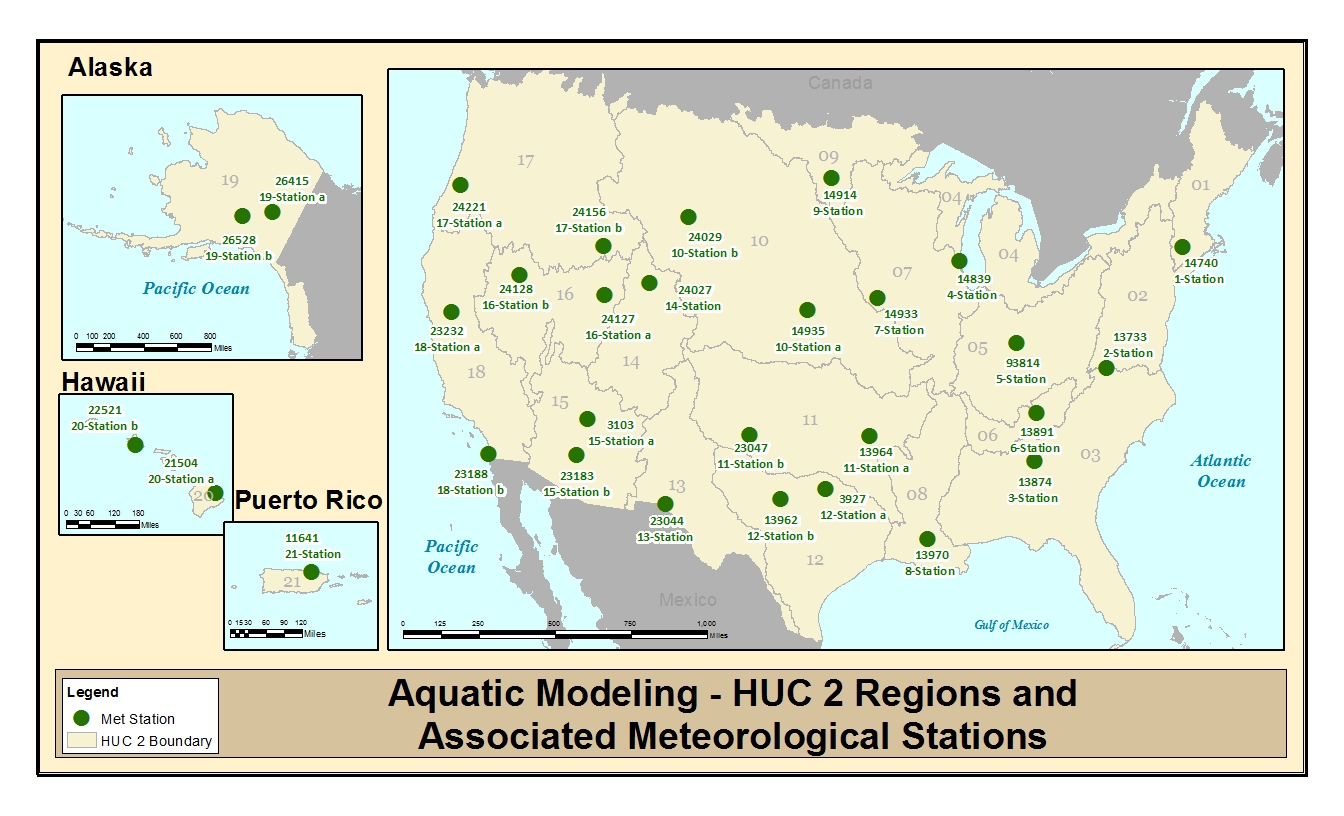 Figure 3-1.  The 21 major hydrologic unit “Water Resource” regions (HUC-2) in the continental United States, overlain on State boundariesHUC and Use Site CrosswalkUnless the label limits a use pattern to a particular geographic area (e.g., many uses are only allowed in Texas), the National Agricultural Statistics Census of Agriculture 2012 (NASS) data were used to determined which crops would be modeled for each HUC 2 region. If the NASS data indicated any area of a crop grown (even if it was a small acreage) in a specific HUC 2 region, it was assumed that the crop was grown in that HUC 2 region and diazinon used on that crop within the HUC 2 region.  If there were no reported NASS cropped acres grown in a particular HUC 2 region, then it was assumed that the use did not occur in the HUC.  The results of this work are provided in the worksheet titled 'diazinon-NASS-HUC2 in APPENDIX 3-4a Diazinon aquatic modeling inputs.Scenario SelectionTo generate spatially relevant aquatic exposure concentrations, PRZM5/VVWM-scenarios used in model simulations were selected based on the crop group HUC2 Region scenario matrix provided in the worksheet titled ‘scenario HUC’ in APPENDIX 1-6 Use Site, General Land Cover Class, and HUC2 Matrix for diazinon. An explanation of how the PRZM5/VVWM scenario matrix was developed is provided in APPENDIX 1-7 Scenario Development.  The land cover and specific use site crosswalk is provided in APPENDIX 1-6 Use Site, General Land Cover Class, and HUC2 Matrix for diazinon.Application PracticesApplication MethodDuring application of pesticides, methods of application as well as product formulation used by an applicator can impact the off-site transport of the active ingredient. Label directions (such as spray drift buffers, droplet size restrictions, and incorporation) are considered as part of the development of use scenario used in modeling. Spray DriftDiazinon formulations are all sprays, and the default spray drift inputs were assumed.  The default spray drift fractions used in modeling are shown in Table 3-4.  Some labels specify that applications must occur at a specified buffer distance (10 to 100 feet) to an aquatic area to prevent runoff into the waterbody; however, these spray drift buffer restrictions are not on all labels and only apply to ‘sensitive aquatic areas’.  The impact of a 10-foot and 100-foot buffer on aquatic EECs is explored in the sensitive analysis; however, the language does not require that this buffer exists for all applications.  Spray drift estimates for each bin, considering these buffers are described in APPENDIX 3-3 Spray Drift Considerations for Diazinon.Table 3-4.  Estimated spray drift fractions for different aquatic bins and application methods.1Application TimingIn selecting application dates for aquatic modeling, EPA considers a number of factors including label directions, timing of pest pressure, meteorological conditions, and pre-harvest restriction intervals. Agronomic information was consulted to determine the timing of pest pressure and seasons for different crops.  General sources of information include crop profiles (http://www.ipmcenters.org/cropprofiles/), agricultural extension bulletins, and/or available state-specific use information. Diazinon may be applied during different seasons, and the directions for use indicate the timing of application, such as, at plant, dormant season, foliar (i.e., when foliage is on the plant), etc.  For most diazinon uses, PRZM5/VVWM model inputs for the application dates were chosen based on these timings, the crop emergence and harvest timings specified in the PRZM5/VVWM scenario, and precipitation data for the associated meteorological station.  Application dates were selected to represent conservative and reasonable estimates. At plant applications were specified as occurring eight days before crop emergence.  Dormant seasons were assumed to occur between November and February, the predominant period throughout the country when crops are dormant.  Foliar applications were assumed to occur when the crop was on the field in the PRZM5/VVWM scenario.  When choosing an application date within a time window (i.e., dormant season or foliar application), the first or 15th of the month with the highest amount of precipitation (for the meteorological station for the PRZM5/VVWM scenario) for that time window was chosen.  Pesticide loading to surface water is directly affected by precipitation events.  Although efforts may be taken to avoid pesticide applications right before precipitation events, usage data are available showing that pesticide applications commonly occur a few days before or the day of precipitation events.  Once the first day of application was selected, minimum retreatment intervals were assumed to determine when subsequent applications would occur.  If multiple types of applications were allowed on one crop within one year, such as pre-plant or soil incorporation along with a foliar application(s), the retreatment interval was selected to reflect the specified timings.  Pre-harvest intervals (the minimum time between an application and harvest) were also considered.  Applications would not occur closer to harvest than allowed by the pre-harvest interval.  Special Agricultural ConsiderationsMultiple Crop-cycles Per YearThe Diazinon Use Summary Table (see the worksheet titled ‘use summary’ in the diazinon-aquatic modeling work 10-20-15.xlsx’ excel file) indicates that many of the vegetable crops may have more than one crop planted on the same parcel of land in the same year.  For example, the Diazinon Use Summary Table indicates that succulent beans may have one spring and one fall crop.  When maximum annual application rates were specified for a vegetable crop in the Diazinon Use Summary Table, it was assumed that only one crop was planted per area of land per year for that crop, even when the registrant indicated more than one crop season per year could occur.  This is because the maximum annual application rate cannot be exceeded regardless of the number of crops cycles per year.When maximum application rates were specified on labels on a crop cycle basis and the Diazinon Use Summary Table indicated that multiple crop cycles per year would be allowed on the label, it was assumed that multiple crops per year could be planted on the same plot of land (Table 3-5).  Multiple crop cycles per year were simulated for lettuce and for ornamentals grown in nurseries by simply assuming that the number of applications per year could be doubled or tripled.  For use on Swiss chard, squash, and turnip, simulations where the same crop was planted on the same plot of land were not simulated; however, the exposure from the simulations for lettuce and nursery ornamentals, as well as, the additional simulations where different crops were rotated (discussed in the next paragraph) provide enough characterization to understand the potential exposure for these use patterns.BEAD summarized some common crop combination scenarios for vegetable crops grown in four states where PRZM5/VVWM scenarios are readily available for vegetables (California, Florida, Texas, and Michigan) (Table 3-6).  These application windows for crop combinations were used to further characterize potential exposure from planting more than one vegetable crop in the same year.  For diazinon, many of the application parameters are the same across many vegetable crops that may be rotated. Table 3-5. Diazinon uses with possible multiple crop cycles per year and maximum rates provided on a crop cycle basis11 Based on the Diazinon Use Summary TableTable 3-6.  Multiple crop rotation simulationsCranberry Modeling for Surface WaterThe Pesticides in Flooded Applications Model (PFAM, version 1.00) and the PRZM5/VVWM are both used to estimate EECs for cranberry use.  Some cranberries are grown in bogs, where the field is temporarily flooded to control pests, prevent freezing, and to facilitate harvest.  After flooding, water may be held in a holding system, recirculated to other cranberry growing areas, or released to adjacent waterbodies (rivers, streams, lakes, or bays).  The potential exposure from movement of residues in water released from bogs is evaluated using PFAM.  PFAM estimates post-application residues in water that is introduced to the field and not mixed with any additional un-treated water.  Diazinon concentrations in adjacent waters are expected to be lower than those estimated in the cranberry bog as diazinon will degrade and water will likely be diluted with uncontaminated water from other sources in the adjacent waterways. The extent of this reduction in concentrations depends on 1) the length of time the compound is in the water, 2) the distance the water will travel, 3) the amount of dilution and 4) whether the water it is mixed with also carries residues of diazinon.  The PFAM model simulates application of pesticide to a wet or dry field and degradation in soil and/or water.  If the pesticide is applied to dry soil, water may then be introduced into the field and movement of pesticide from soil into the water after application may occur.  While the PFAM model does have the capability of simulating release of cranberry bog water into a well-mixed waterbody, this scenario was not simulated because a conceptual model (i.e., cranberry area, watershed area, mixing cell flow rate, and mixing cell size) is not currently available.  The results from the PFAM modeling for cranberries are used as a line of evidence along with the PRZM5/VVWM results for the aquatic bins in evaluating the potential risk from the use of diazinon on cranberries.PFAMPFAM was developed specifically for regulatory applications to estimate exposure for pesticides used in flooded agriculture such as rice paddies and cranberry bogs.  The model considers the environmental fate properties of pesticides and allows for the specifications of common management practices that are associated with flooded agriculture such as scheduled water releases and refills.  It estimates both acute and chronic concentrations over different durations, allows for defining different receiving water bodies, and allows for more flexibility in refinement of assessments when needed.A 12-inch flood was modeled on October 1, followed by draining the bog on October 4th.  A winter flood was also simulated.  The modeled flood date was selected as a plausible date of harvest.  Crop stages were estimated.  The maximum aerial coverage for berry crops used in the OR berries PRZM scenario for the PRZM5/VVWM was used in PFAM as well.  Table 3-7 and Table 3-8 summarize the PFAM inputs assumed for setting up the scenario and the PFAM inputs specific to diazinon.  If the input is not listed, the default input was used in modeling.  Release of water into a receiving water body was not simulated because a conceptual model for this is not currently available.  Therefore, the bog EECs estimated using PFAM are used as a conservative estimate of exposure in the receiving water body.Table 3-7.  PFAM inputs specific to diazinonTable 3-8.   Summary of model inputs for the crop and physical tab input sheets in PFAMPRZM5/VVWMPRZM5/VVWM were used to model applications of diazinon to cranberries in a terrestrial environment.  Cranberries are typically grown in bogs, and the direct surface water runoff calculations in the PRZM5/VVWM were not designed to represent this sort of circumstance.  An analysis of runoff related to cranberry bogs in the New England area also describes some unique hydrology considerations for cranberry bogs, “Glaciation and the distribution of glacial deposits greatly influence the hydrologic characteristics of southern New England streams and rivers.  Bog sites in low-lying southeastern coastal areas of Massachusetts and Rhode Island have significant areas (greater than 50%) of stratified sand and gravel glacial deposits and floodplain alluvium deposits.  These stratified deposits are conducive to high infiltration rates, large storage capacities, and significant baseflow contributions to the surface water channels.  The combination of stratified, highly conductive deposits and the low topographic relief allows water to move through the subsurface between surface water basins.  Hence, peak discharges cannot be accurately computed by procedures based on direct surface runoff alone.”  (USDA, 2012)While the typical surface runoff simulated in the PRZM5/VVWM does not apply to cranberries grown in bogs because of the unique hydrology of cranberry bogs, residues related to runoff from cranberries will occur and the PRZM5/VVWM is the tool available to capture exposure due to transport in runoff and spray drift.  Run-off from cranberry bogs may occur through subsurface flow and when cranberries are not grown in flooded bogs.  Some cranberries are dry harvested (on both the east and west coast, and Wisconsin) and are not grown in a depressed area or in these hydrologically unique areas.  Therefore, the PRZM5/VVWM was also used to calculate EECs for cranberries and both runoff and spray drift were simulated.  Regionally-specific meteorological data and conditions were used in conjunction with the PRZM5/VVWM to represent those parts of the country where cranberries are grown.Non-Agricultural Uses and ConsiderationsThere are no non-agricultural uses, such as residential or right-or-way applications, approved for diazinon.Aquatic Modeling Input ParametersFor Step 1 analysis, aquatic exposure modeling was not performed, as the action area for diazinon encompasses the entire United States. The following sections discuss methods used for modeling under Step 2.  Complete results of the Step 2 analysis are provided with the release of the complete BE. Summaries of the model input parameter values used in the PRZM5/VVWM and PFAM are presented in Table 3-9.  Input parameters were selected in accordance with EFED’s following guidance documents:Guidance for Selecting Input Parameters in Modeling the Environmental Fate and Transport of Pesticides, Version 2.1 (USEPA, 2009), Guidance for Evaluating and Calculating Degradation Kinetics in Environmental Media (NAFTA, 2012; USEPA, 2012c), andGuidance on Modeling Offsite Deposition of Pesticides Via Spray Drift for Ecological and Drinking Water Assessment (USEPA, 2013),Table 3-9.  Input values used for Tier II surface water modeling with PRZM5/VVWM and PFAM (Chemical Tab Sheet).Aquatic Modeling ResultsThe PRZM5/VVWM was used to determine diazinon concentrations in surface water and pore-water by simulating the maximum application rates and use patterns as described on diazinon labels.  Each use pattern was simulated for HUC2 regions where the use occurs and aquatic bins 2 through 7.   The flowing aquatic bins include bin 2 low flow, bin 3 moderate flow, and bin 4 high flow.  The static aquatic bins include bin 5 low volume, bin 6 moderate volume, and bin 7 high volume.  Additional information on aquatic bins is available in ATTACHMENT 3-1 Background Document: Aquatic Exposure Estimation.  Aquatic bin 1 represents aquatic habitats associated with terrestrial habitats and it was not simulated using aquatic modeling.  Aquatic bin 9 is subtidal near shore habitat and aquatic bin 10 is the offshore marine habitat.  EFED does not currently have models designed to estimate EECs for the estuarine/marine systems. EFED and the Services have assigned surrogate freshwater flowing or static systems to evaluate exposure in estuary and marine bins.  Aquatic bin 5 will be used as a surrogate for pesticide exposure to species in tidal pools; aquatic bins 2 and 3 will be used for exposure to species at low and high tide, and aquatic bins 4 and 7 will be used to assess exposure to marine species that occasionally inhabit offshore areas.  The estimated environmental concentrations (EECs) are based on labeled uses and associated application rates of diazinon.  Average daily EECs were derived from the PRZM5/VVWM modeling for each HUC 2 and aquatic bin  and are summarized in Table 3-10 and Table 3-11.   The range reflects peak EECs for maximum application rates and use patterns of diazinon as described on labels. The complete set of modeling results, including annual, overall, 4-day, 21-day, 60-day, and 90-day average water-column EECs and 21-day average pore-water EECs, are available in APPENDIX 3-4b-d Aquatic Modeling EECs.  APPENDIX 3-4e Aquatic Modeling EECs Figures with Effects Endpoints provides an example of the temporal variability of EECs for a HUC 1 aquatic bin 7.Table 3-10. Range of PRZM5/VVWM daily average water-column EECsTable 3-11. Range of PRZM5/VVWM pore-water EECsIn the draft BEs, there was little confidence in the EECs derived using the PRZM5/VVWM model for Bin 3 (moderate flow aquatic bin) and Bin 4 (high flow aquatic bin) as (a) the maximum EECs exceeded the active ingredient’s water solubility limit, (b) the EECs were higher than those estimated for Bin 2, which should not have occurred as the higher flowrates in Bins 3 and 4 should have contributed to dilution as well as advective dispersion, (c) the EECs for Bin 3 were higher than those estimated for Bin 4, which again, given the higher flowrate for Bin 4, was contrary to what one would expect, and (d) the EECs were higher, by several orders of magnitude, than those derived for the static bins, which have no outlet for the release of pesticide.  As a result, a qualitative approach was considered in the draft BEs, where Bin 2 EECs were generated using the PRZM5/VVWM, Bin3 EECs were characterized as being conservatively 5 and 10 times lower than the Bin 2 EECs, and the Bin 4 EECs were characterized as being conservatively 5 and 10 times lower than the Bin 3 EECs. During the public comment period, recommendations were discussed that were subsequently incorporated into EFED’s methodology for estimating PRZM5/VVWM model generated Bin 3 and 4 EECs.Perhaps most importantly, daily (24-hour) mean concentrations have been adopted in place of the initial (time zero) concentrations that EFED had previously employed as acute EECs.  From an exposure perspective, daily mean concentrations provide a more meaningful metric, than do initial concentrations, for comparison against the results of acute toxicity studies, where organisms are exposed to a pesticide for at least 48 hours.  Additionally, the initial concentrations are essentially a hypothetical construct that is inherent in the way EFED currently calculates daily mean concentrations.  When a modeled receiving water body is relatively large compared with its watershed and has a residence time (i.e., the amount of time water spends in a waterbody) on the order of months, which is the case for EFED’s Index Reservoir, or is assumed to have no flow out of it, which is the case for the EFED standard pond, daily mean and initial concentrations are typically very close to each other.  However, as the size (volume) of receiving water body shrinks in comparison to its watershed, and particularly as residence times decline below one day, as is the case for the flowing bins used in the BEs, the initial and daily mean concentrations begin to diverge, with smaller residence times resulting in a larger divergence.  This is a result of the assumptions inherent in the calculation methodology, and not a reflection of fundamental differences in physical or chemical processes at work in smaller receiving water bodies.  Another recommendation that has been adopted is incorporation of baseflow into the flow for Bins 3 and 4.  Baseflow is the portion of streamflow that comes from subsurface discharge to a stream or river (as opposed to direct overland runoff).  Baseflows for use in modeling were derived from regionally-representative estimates of baseflow index (BFI), defined as the fraction of total (long-term) stream flow that consists of baseflow.  BFI values were extracted from EPA’s Stream-Catchment (StreamCat) dataset, which provides estimates of this property for the millions of flowing reaches across the country that are represented in the National Hydrography Dataset (NHD).  Within each HUC 2, the average BFIs for reaches with flows similar to those of Bins 3 and 4 were calculated and tabulated.  The HUC/Bin specific BFIs are currently applied to the annual average flowrate assigned for each bin (1 m3/s and 100 m3/s for Bin 3 and 4, respectively), in order to provide a HUC 2-specific baseflow value for use in each simulation.Lastly, a third recommendation that has been adopted into the Bin 3 and 4 simulations provides adjustments that are intended to account for how long it takes moving water to transport pesticide to the end of the bin from different starting points in the watershed.  A pesticide that is deposited (via runoff or spray drift) into a headwater stream may not reach a downstream waterbody of interest until days later, while a pesticide deposited directly into the downstream waterbody is present immediately.  The watersheds of Bins 3 and 4 are sufficiently large that their stream drainage networks include upstream zones that take multiple days for the pesticide and water to be transported to the end of the bin.  To account for this, “time-of-travel” adjustments have been implemented, so that the watersheds associated with Bin 3 and 4 waterbodies are divided into fractions that represent the nominal number of days required to move the pesticide through the stream network of the bin.  Portions of the total pesticide load (mass) introduced by a runoff or drift event are offset by time lags that reflect their nominal distance, in days, upstream from the end of the bin.  Following apportionment by watershed area fraction and offsetting by the appropriate time lag, the time series from each upstream section are superimposed to generate an overall time series reflecting circumstances at the end of the bin.  The time series for the runoff volume (flow) and pesticide mass are each treated in this manner.  At this time hydrodynamic dispersion, or the flattening of a pesticide concentration in the direction of the flow, is not included in the simulations, although EFED is considering this as a potential, future modification of the new methodology.  Representative area fractions for Bin 3 and 4 watersheds are based on mean upstream area fractions within each HUC 2, from NHD data for reaches that have mean flowrates within 5% of the defined flowrates for Bins 3 and 4 (1 and 100 m3/s, respectively).  It should be noted that, as this methodology is still under development, EFED has not incorporated this refinement into the BE’s for the three OP’s; however, EFED does intend to incorporate this adjustment into the BEs for carbaryl and methomyl.Simulations using different meteorological data for different wet-harvested cranberry growing areas results in similar EECs.  Results from PFAM indicate peak 1-in-15 year aquatic EECs are 61.9 to 171 µg/L for concentrations of diazinon in cranberry bogs and are generally in the range of EECs generated using PRZM5/VVWM for the different HUC2 regions and static aquatic bins (0.351 to 424 µg/L) Table 3-12.  Peak EECs occurred during the winter flood in January, and not during the three day harvest flood simulated in October.  Peak aquatic EECs in the harvest flood water ranged from 3.01 to 61.4 µg/L.  These simulated concentrations are approximately half those observed in an irrigation ditch adjacent to a cranberry bog treated with diazinon, where the maximum concentration detected was 456 µg/L; however, the maximum application rate used in the study 5.35 lbs a.i./A applied twice and the maximum application rate simulated was 3 lbs a.i./A applied three times with a retreatment interval of 14 days.  Additionally, the maximum monitored concentration was detected just after the second application and the application was made to a flooded bog.  In the PFAM simulation, the last application occurred in August and the flood did not occur until harvest in October, as this is the typical flood pattern for cranberry bogs.Table 3-12. Summary of 1-in-15 year peak EEC in cranberry bogsAquatic Modeling Sensitivity AnalysisA key recommendation of the NAS report on ESA was to characterize model sensitivities and to quantify, where possible, the impact of the assumptions surrounding those inputs on model outputs.  In the case of EPA’s aquatic exposure assessment, the model sensitivities have been examined and documented by various agencies (Carbone et al., 2002; USEPA, 2004; Young, 2014). The sensitivity of the various input parameters was also evaluated during the development of the underlying models PRZM5 and the VVWM (replacement model for EXAMS) (Burns, 2004; FEMVTF, 2001).Pesticide runoff is sensitive to a combination of factors including pesticide application date, application method, curve number, pesticide degradation rate, pesticide sorption coefficient, and rainfall timing and amount.  In more arid regions such as California, spray drift may contribute more to surface water EECs than runoff.  The California Department of Pesticide Regulation’s evaluation of pesticide runoff has indicated that as much as 95% of the variability in surface runoff from PRZM5 can be accounted for by a few select fate parameters and the curve number (Luo and Deng, 2012).  Curve number is an empirical parameter used in PRZM5 to predict direct runoff from a field.  A curve number is dependent on the hydrologic soil group, land use treatment, or cover, and the hydrologic condition of the field (i.e., poor or good).  Pesticide runoff is also sensitive to the application rate, as the potential for runoff and drift increases with greater chemical application. However, as EPA regulates pesticides based on the label to ensure that the maximum label rate does not result in adverse effects to aquatic species, the application rate is not considered a factor in the sensitivity of the modeling but rather a factor examined during risk mitigation. For waterbodies, the input parameters having the greatest effect on the EEC are aerobic aquatic metabolism, sorption, and to a lesser extent aqueous photolysis and volatility.  Photolysis is of lesser importance because it is sensitive to light intensity, and thus more active in the upper portion of the water column.  While EECs in a waterbody are expected to be lower for volatile chemicals, detections of volatile chemicals would only likely be observed if the chemical is transported to the waterbody.  In flowing waterbodies, flow rate through the waterbody also has an impact on EECs, as the lower the flow rate, the longer the residence time in the waterbody and the higher the concentration.For surface water modeling, the variability and uncertainty in the model input parameters and their impact on EECs are captured in a number of ways.  Variability in model output due to curve number selection is captured by the spatial variation in soil types represented by EPA’s PRZM5/VVWM scenarios.  The sensitivity to rainfall timing and intensity is similarly captured by varying scenarios across the landscape and also by utilizing multiple years of meteorological data (i.e., precipitation).  Sensitivity to application date selection is captured by varying the selected application date across a window of anticipated application dates typically derived from a variety of sources including label information, USDA Crop Profiles, USDA Usual Planting and Harvesting Dates, Usage data (both public and proprietary), and available information on pest pressures, such as information available in the crop profiles from the Integrated Pest Management Center (http://www.ipmcenters.org//index.cfm/center-products/crop-profiles/). Finally, EPA typically has the ability to characterize the potential influence of known variability in key fate input parameters, and explore alternative assumptions. For example, Table 3-13 shows the range of soil metabolism and sorption properties derived for diazinon that can be varied for sensitivity analysis purposes.  Table 3-13.  Parameter sensitivity analysis for diazinonInput parameters used in developing reported EECs (Table 3-9). Low are the minimum values reported in fate table, while high are the maximum values.The high value accounts for parent and lost radioactivity.  MRID 46867004 was not considered appropriate for modeling because only one replicate was available in the study.Only one anaerobic aquatic metabolism value is available.  Based on input parameter guidance (USEPA, 2009a) the value was multiple by three in the main simulation.EPA currently employs an approach that selects scenarios, application timing and chemical properties from a distribution of available data that are intended to provide reasonable upper bound estimates of exposure. In order to address the NAS recommendations, EPA evaluated the impact of the current assumptions within the range of available data. EPA employed this type of analysis for representative scenarios within the Biological Evaluation (BE) to provide a sense of how the EECs can vary based on these parameters.   The variables selected capture the impact of alternate assumptions of vulnerability using varying assumptions of application timing and fate inputs. The model input parameters selected for the parameter sensitivity analysis include those summarized in Table 3-13 as well as application timing (see discussion below). The sensitivity analysis provides information on how much higher or lower the EECs could be with alternative assumptions. EPA believes that the estimated modeled exposures provide reasonable high-end estimates of exposure and represent a good predictor of upper level pesticide concentrations.  Typically, the Agency evaluates exposure using the EEC based on the 1-in-10 year return frequency.  The use of the overall maximum EEC from a 30-year simulation run, while protective, represents a peak value that occurs rather infrequently (i.e., one day in 30 years).   In the case of the pilot chemicals, the 1-in-15 year return frequency has been selected to reflect the need to characterize the likelihood of an adverse effect during the course of the federal action, which has a defined duration of 15 years based on the registration review cycle.The PRZM5/VVWM scenarios used in the modeling have been developed to represent a combination of factors that can be reasonably expected to occur, although the combination of these parameters is expected to result in EECs in the upper end of the distribution.  For example, the PRZM5/VVWM scenarios are developed to represent a combination of soil hydrologic group and land cover type to yield a high end curve number for a use site, which would result in maximum plausible runoff and erosion from the area.  This combination is expected to occur within a given area; however, it is feasible that other combinations of soil and land cover types that are characteristic of a lower curve number may occur in other areas.  Variation in curve number is captured by using a large suite of PRZM5/VVWM scenarios to represent variability across the landscape.  More details on scenarios and scenario development may be found at: http://www2.epa.gov/pesticide-science-and-assessing-pesticide-risks/models-pesticide-risk-assessment#aquatic.Similarly, EPA selects chemical-specific model inputs in an effort to ensure exposure is not underestimated by selecting a chemical input value from somewhere in the upper, rather than lower, tail of possible mean half-lives.  As a result, most characterization of model uncertainty for these parameters tends to be on the less conservative side.  Details on model inputs can be found at: http://www2.epa.gov/pesticide-science-and-assessing-pesticide-risks/guidance-selecting-input-parameters-modelingTable 3-4 summarizes the sensitivity analysis results when varying fate parameters as described in Table 3-13 and by simulating a ten and 100-foot spray drift buffer for an aerial and ground application.  The top row (main simulation) shows the EECs for the ornamental scenario assuming one application and the standard fate parameters (‘modeled’ values in Table 3-13) and application date assumed in the main simulation simulated.  The sensitivity simulation EECs may be compared with the main simulation EECs to see whether varying the fate parameter inputs results in higher or lower EECs.  This is explored for one application per year and use scenario across all HUCs and bins.  Overall varying the metabolism inputs resulted in EECs within 20% of the main simulation (Figure 3-2 and Table 3-14). High and low aerobic aquatic metabolism inputs resulted in EECs within 10% (usually within 1%) of the main simulation.  High and low aerobic soil metabolism inputs resulted in EECs within 20% of the main simulation.  Assuming a low anaerobic aquatic input resulted in EECs within 1% of the main simulation.  Varying the KOCs had more of an impact on the EECs.  The low KOC (138 L/kg-oc) simulation EECs and low KOC with high persistence simulation EECs are up to 2.7 times the main simulation EECs.  By contrast, use of the highest KOC of 3,779 L/kg-oc in the simulation resulted in peak EECs as low as 0.25 times the main simulation peak EEC.   The maximum peak EECs for each aquatic bin, when simulating a 10 foot or 100 foot buffer and no spray drift, ranged from 0.69 to 1.02 the main simulation peak EEC, with the impact of the buffer having the most reduction in EEC for bin 5.  These buffers were on some labels as recommendations to applicators to protect sensitive aquatic areas.  The fate sensitivity analyses show that changing the fate inputs in the range of possible inputs results in both lower and higher EECs as compared to the main simulation.  The most sensitive fate input parameter was the sorption coefficient, followed by aerobic soil and anaerobic aquatic metabolism input values.  The EECs would likely be more sensitive to the aerobic aquatic metabolism input value if a wider range was observed in the measured aerobic aquatic input values (measured values ranged from 10 to 16.3 days).Table 3-14.  Sensitivity of EECs to application date and fate parameters11 Applications to ornamentals grown in nurseries with a diazinon application of 1 lbs a.i./A applied one time a year over 30 years by ground was simulated with differences in the fate input assumptions (as described in Table 3-13) and by simulating a 10-foot buffer or 100-foot buffer with an aerial or ground application assumption, and simulating the main simulation with and without drift.  In the main simulation, results reflect the inputs simulated for estimating the aquatic EECs used in the risk characterization and assuming a ground application.  The simulations were run for all HUC 2 regions and the range for each aquatic bin shows the minimum and maximum peak EEC across HUCs for each bin.  2 Fate parameters of KOC=138 L/kg-oc, aerobic aquatic metabolism T1/2=16.3 d, anaerobic aquatic metabolism t1/2=73.5 d, and the aerobic soil metabolism t1/2=387 d.3 Fate parameters of KOC=3779 L/kg-oc, aerobic aquatic metabolism T1/2=10, anaerobic aquatic metabolism t1/2=24.5 d, and the aerobic soil metabolism t1/2=9 d.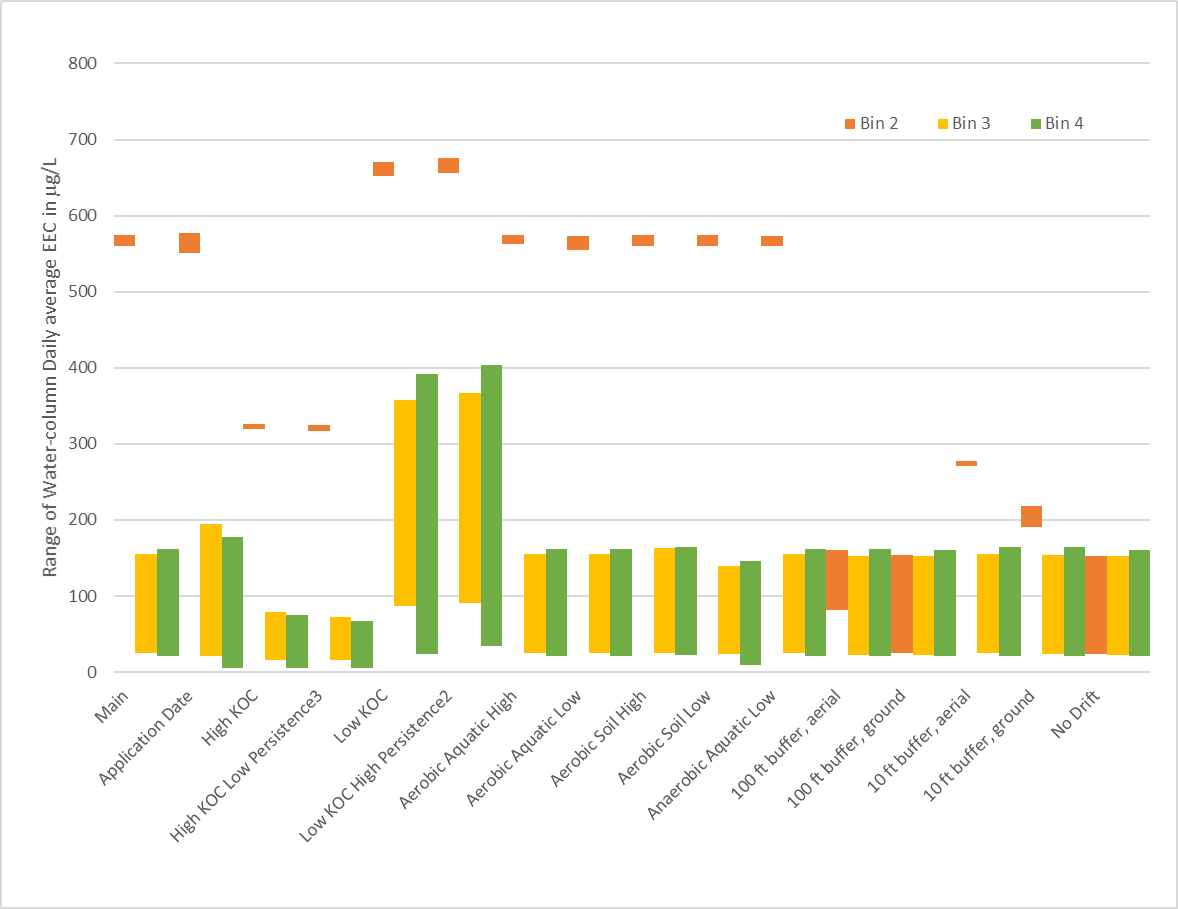 Figure 3-2.   Range of the daily average 1-in-15 year EECs for different aquatic bins simulated in the fate inputs sensitivity analysis.  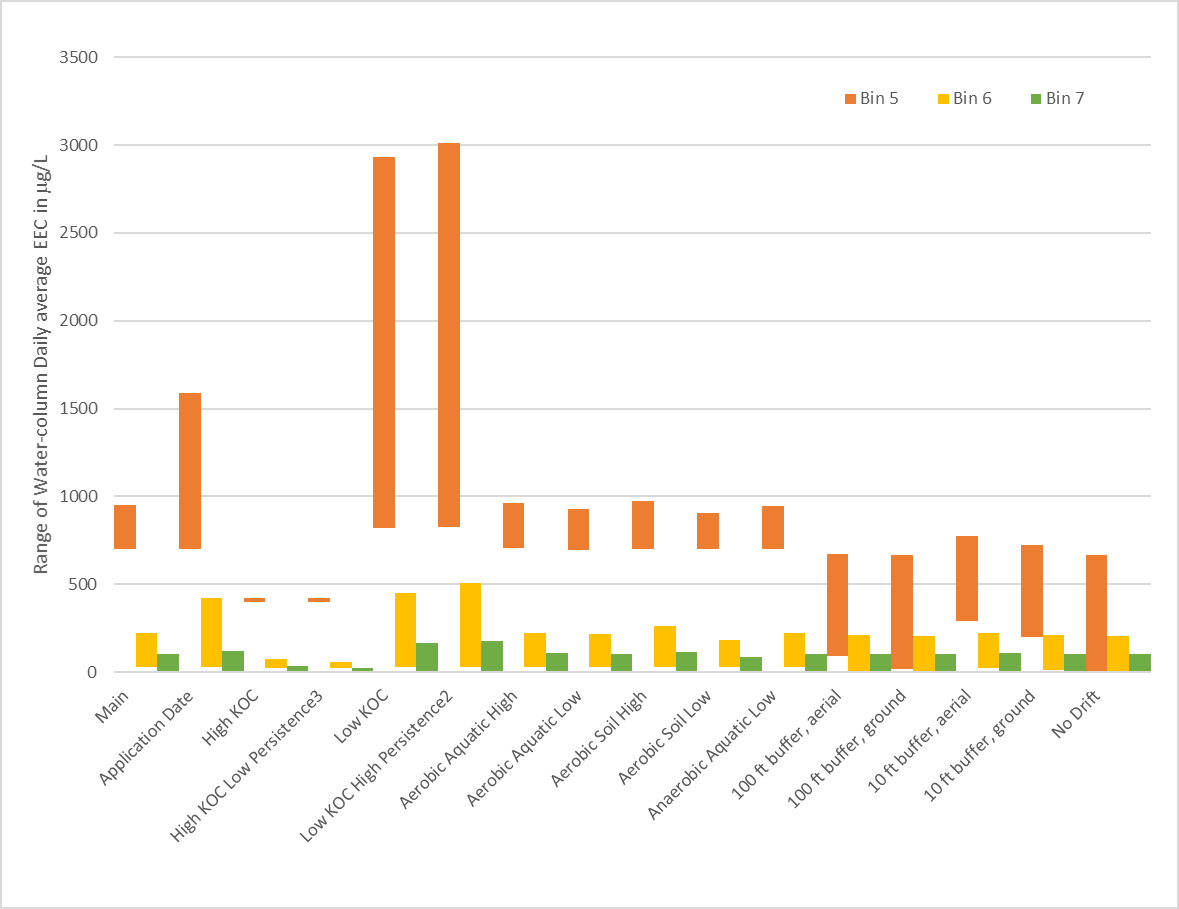 EPA evaluated the sensitivity of the application date by varying it across a 365-day window of time for the ornamental simulation using the input assumptions for the main model runs.  This was completed for all HUC2 and aquatic bin combinations.  The ornamental scenario was chosen because it involves 1 application per year, so it may be simulated for all 365 days and it was simulated in all HUC 2 regions.  A summary of the variability in outputs for a representative scenario is captured in Table 3-14.  Complete results are provided in APPENDIX 3-4d Aquatic EECs Sensitivity Analysis. Results suggest that an alternative application date could increase peak EECs by up to up to 1.88x.  These results illustrate the importance of the application date simulated.  An interesting result is that the month that resulted in the highest EEC varied between the aquatic bins (Table 3-15).   Figure 3-3 summarizes the maximum peak EEC across HUC 2 regions for aquatic bins 2, 5, 6, and 7.  As expected with different meteorological stations used to simulate different HUC 2 regions, the application month resulting in the highest EEC also varied between different HUC 2 regions (Figure 3-4).Table 3-15.  Summary of highest peak EEC resulting from different application dates chosen for different aquatic bins*Values in red and italics are the highest value for that aquatic bin.1 The highest peak EECs that occurred for simulations with an application date in the month specified is provided for each aquatic bin.Figure 3-3.  Application date sensitivity analysis across aquatic bins (ornamental scenario across all HUC2s)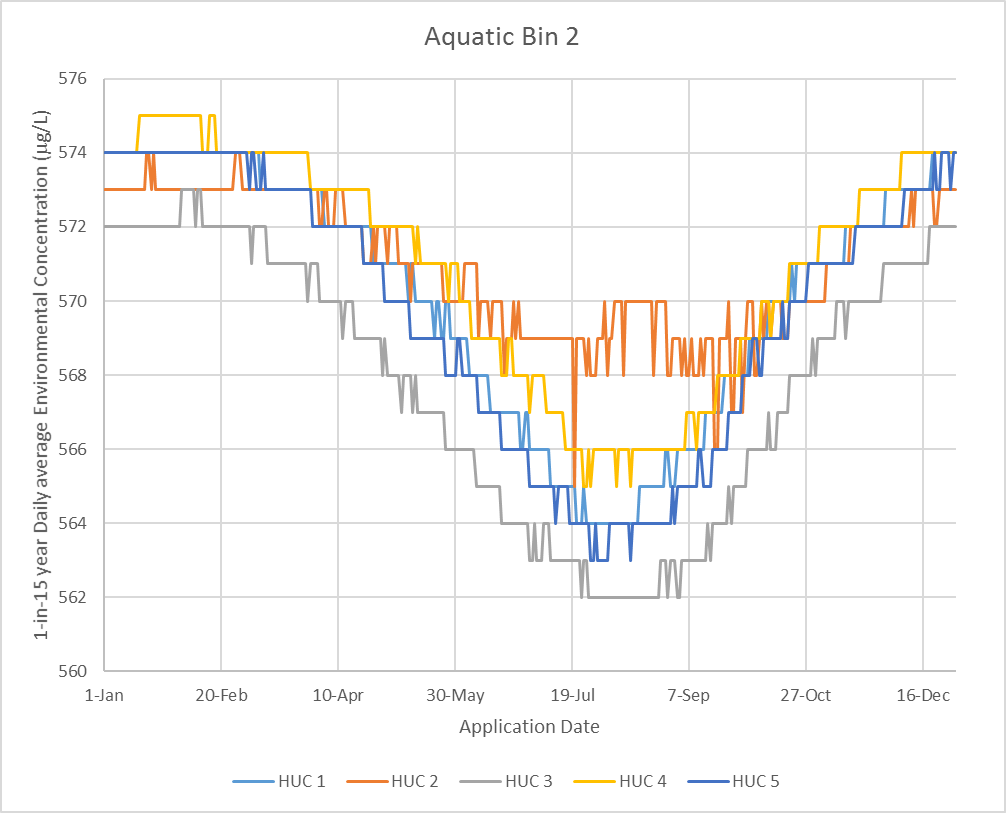 Figure 3-4.  Application date sensitivity analysis across selected HUC2 regions (ornamental scenario bin 2)Available Monitoring DataGeneral monitoring concentrations in waterbodies in the United States, irrespective of the size or location of the waterbody, ranged from not detected to 61.9 µg/L (Table 3-18). Data from these monitoring studies are not correlated with known applications of pesticides under well-described conditions (e.g., application rate, field characteristics, water characteristics, and meteorological conditions).  Therefore, general monitoring data cannot be used to estimate pesticide concentrations after a pesticide application or to evaluate performance of fate and transport models (NRC, 2013). While general monitoring data may underestimate potential exposure, they provide useful information for describing water quality trends and the environmental baseline condition of species habitats including the occurrence of chemical mixtures and the presence of abiotic stressors that can increase risk.Field StudiesThere were two field scale monitoring studies where the application were known and residues in water following applications were followed.  These are summarized briefly in the monitoring section and discussed in more detail in APPENDIX 3-1. Environmental Transport and Fate Characterization.  Three field dissipation studies were submitted where diazinon was applied to three apple orchards in Pennsylvania and diazinon residues were monitored in adjacent ponds (MRID 41490401, 41490402, 41490403).  Maximum concentrations measured in ponds ranged from 12.8 to 113.0 µg/L in water and there were detectable residues in sediment at two sites.  The ponds were similar in size to aquatic bins 6 and 7 where modeled EECs ranged from 0.75 to 2,910 µg/L.  The application rate at the orchards was 3 lbs a.i./A, which is higher than the current recommended rate of 2 lbs a.i./A.  Szeto et al. (1990) evaluated concentrations of diazinon and diazoxon in cranberry bogs and adjacent waters after application of Diazinon 5G (a granular formulation). The maximum diazinon concentration in water detected was 456 µg/L in irrigation ditches which decreased to below 100 µg/L within three to four days after treatment.  Concentrations in the adjacent reservoir were lower with a maximum of 78.5 µg/L.  Szeto et al. (1990) indicated residues observed in tributaries were much lower and were likely caused by leakage from the irrigation water through the gate between the reservoir and the waterways.  General Monitoring DataThere are several monitoring studies and data from several sources available on diazinon residues in drinking water (raw and finished), surface water, groundwater, sediment, tissue (fish and mussels), air, rain, and snow.  Although samples were collected in agricultural areas during the season of pesticide use, most studies were not specifically targeted at diazinon and the frequency of sample collection was not adequate to ensure the capture of peak concentrations.  The data are useful in that they provide some information on the occurrence of diazinon in the environment under existing usage conditions.  However, the measured concentrations should not be interpreted as reflecting the upper end of potential exposures.  Field study monitoring, wherein application dates and amounts of applied materials are known and concentrations are followed in relation to the application(s), are discussed in the summarized field dissipation data.  Changes in diazinon use patterns were implemented between 2004 and 2008, after the Reregistration Eligibility Decision was completed (see Section 1.1.2.5 Outstanding Mitigations of the Problem Formulation).  Updates included cancellation of non-agricultural uses (except nurseries), seed treatment uses, granular formulations, and only allowing aerial applications of diazinon to lettuce.  Thus, monitoring conducted prior to this period may not reflect current use patterns of diazinon.  In order to evaluate whether changes in the observed monitoring results reflect changes in use patterns, the frequency, location, and timing of monitoring and how it relates to usage information in the area monitored must be considered.Diazinon is identified as a cause of impairment for 59 water bodies listed as impaired under section 303(d) of the Clean Water Act in California, Kansas, Oklahoma, and Washington.  Impaired waters include rivers, creeks, drains, sloughs, channels, lakes, harbors, and drainage ditches.  There are 107 Total Maximum Daily Loads (TMDL) listed for diazinon in California.  Section 304(a) ambient water quality criteria, aquatic life benchmarks, and Health Advisory levels (Table 3-17), have been established for diazinon.  Monitoring data, impaired waters, and TMDLs for diazinon demonstrate that the use of diazinon may result in transport of diazinon to surface water at levels that may cause risk to human health and/or ecological receptors.Table 3-17.   Office of Water health advisories for diazinon1DWEL=Drinking Water Equivalent LevelRfD=Reference Dose
1 The 2012 Edition of the Drinking Water Standards and Health Advisories is available at:  http://water.epa.gov/action/advisories/drinking/upload/dwstandards2012.pdf  (accessed 2/28/2015)2 Health advisories, sponsored by the EPA’s Office of Water (OW), are concentrations of drinking water contaminants at which adverse health effects are not anticipated to occur over specified exposure durations.  Surface WaterDiazinon is one of the most frequently detected pesticides in surface water, and has been detected in 46 states (Figure 3-7), in every major U.S. river basin (including the Mississippi, Columbia, Rio Grande, and Colorado rivers), and in miscellaneous waters including various large rivers and major aquifers.  The highest diazinon concentration reported was 61.9 µg/L, detected in a creek in California in 2009 (Table 3-18).  Concentrations detected in tributaries to rivers are generally higher than those in rivers (Munoz et al., 2011; Starner, 2009).  Eleven states had surface water detections at 0.9 µg/L or greater, and 34 states had detections above 0.1 µg/L.  Generally, the greater the number of samples collected, the higher the concentrations detected within a given state.  Detections above 1 µg/L have continued to occur since 2007, when several mitigations on diazinon use were implemented; concentrations above 0.1 µg/L are common, especially in high use areas (Figure 3-5).  Higher diazinon concentrations and higher frequencies of detection are generally observed in high use areas following precipitation events.  For example, in California higher concentrations and detection frequencies (up to 90% detection frequency) were found in the Salinas and Imperial Valleys where lettuce, which receives the highest pounds of diazinon annually (in the U.S. between 2004 and 2012), is grown (Starner, 2009).  In California, diazinon has been detected in areas with high and moderate irrigation season agricultural use, and in areas where orchards are grown and diazinon is commonly applied in the dormant season (November through February).  Crops commonly grown in these areas include lettuce, spinach, broccoli, and other cool season crops (Starner, 2009), as well as almonds and stone fruit.  There are two datasets that were specific to drinking water, and these are discussed in more detail below.  Geospatial analysis suggests that some detections may also have occurred near the locations of drinking water treatment plant intakes.  The number of samples collected per year across the United States has also varied over time, with a reduction in the number of samples collected in recent years, especially in the NAWQA data set (Figure 3-6).Diazoxon was also detected in surface water, at a maximum concentration of 0.43 µg/L.  The detection frequency of diazoxon in surface water is lower (0.2 to 6%) than that for parent diazinon.  In surface water monitoring data wherein residues of both diazinon and diazoxon were detected, the ratios of the concentrations of diazoxon to diazinon ranged from 0 to 0.5.  Diazinon and diazoxon were sometimes detected in the same samples and sometimes did not co-occur in samples.Figure 3-5.  Diazinon concentrations in surface water between 1991 and 2013 based on NAWQA, STORET, and CADPR Data.  The figure is shown with a log scale and without a log scale.  In the graph without the log scale, six data points above 10 µg/L are not displayed.Figure 3-6.  Number of surface water samples collected and analyzed for diazinon  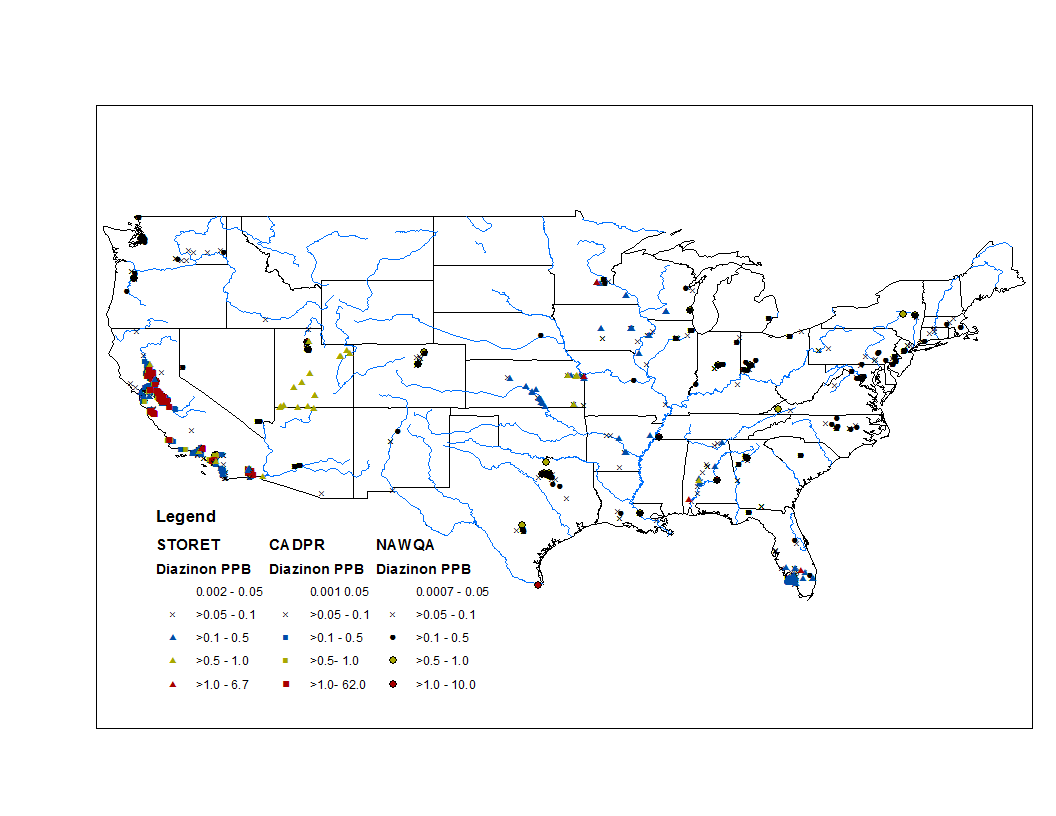 Figure 3-7. Diazinon concentrations in surface water in µg/L (ppb) across the United States based on data obtained from STORET, NAWQA, and CADPRTable 3-18.  Summary of surface water monitoring dataLOQ=Limit of Quantitationa Field study refers to sampling occurring after a known pesticide application at a known location, with a well-described relationship to the sampling event. General refers to studies in which, when samples were collected, no consideration was given to pesticide use patterns.  Pesticide Concentrations in Drinking Water USGS and USEPA in (1999-2000)In 1999 and 2000, the United States Geological Survey (USGS) and USEPA collaborated in examining concentrations of pesticides in twelve small drinking-water supply reservoirs in areas of high pesticide use.  The reservoirs range in size from 120 to 92,600 acre-feet with contributing watersheds ranging in size from 3.3 to 784 square miles (Blomquist et al., 2001).  Water samples were collected from raw-water intakes, finished drinking water, and some reservoir outflows.  Samples were collected quarterly throughout the year and at weekly or biweekly intervals following the primary pesticide application periods.  Diazinon was detected in 35% (114 of 323) of raw water samples and was one of the most frequently detected insecticides, with a maximum concentration of 0.11 µg/L detected in Lake Arcadia, Oklahoma.  This was the reservoir with the smallest capacity among those sampled (120 acre-feet) and a high sampling frequency.  Its watershed includes both urban and agricultural land uses.  Diazinon was not detected in any of the finished water samples.  Diazoxon was not included as an analyte in this study.  Other studies have shown that organophosphorus insecticides are readily oxidized in the presence of chlorine, suggesting that diazoxon could form (see Drinking Water Treatment Section).  Although diazinon was not observed in finished water samples, it is possible that diazoxon was present.  Pesticide Data Program (PDP) Surface Water (2001-2013)The Pesticide Data Program (PDP) is a national pesticide residue database program that examines pesticide residues in agricultural commodities and drinking water in the United States’ food supply, to support pesticide dietary exposure assessments (USDA, 2013).  Finished drinking water monitoring in California and New York began in 2001.  In 2002, the program was expanded to Colorado, Kansas, and Texas.  In 2004, the program began examining paired raw and finished drinking water samples sourced from surface water.  The survey ended in 2013.  The limit of detection ranged from 3.3 to 30 ng/L.  Diazinon was detected in 0.10% of surface water source water samples (six of 5,921 samples) at a maximum concentration of 0.133 µg/L (Table 3-19).  Detections occurred in 2001, 2002, 2003, 2007, and 2010.  Most detections were in raw water; however, there were some detections in finished water.Table 3-19. Summary of surface water sourced drinking water monitoring data from the PDPNA=not applicableGroundwater Diazinon has also been detected in groundwater, though at a lower frequency (0 to 3%) than in surface water, and typically at lower concentrations (Table 3-.20).  Although the maximum groundwater detection was 19 µg/L, the majority of detections were at lower concentration.  Detections occurred in Colorado, Idaho, Iowa, California, Connecticut, Florida, Illinois, Indiana, Louisiana, Maryland, Massachusetts, Michigan, Minnesota, Nevada, New Hampshire, New Mexico, New York, North Carolina, Pennsylvania, South Carolina, and Virginia.Table 3-20.  Summary of groundwater monitoring dataSediment and TissueDiazinon has also been detected in sediment, at a maximum concentration of 0.46 µg/L in pore water and 4.72 µg/kg-dry weight sediment (Table 3-21).  The frequency of detection in sediment is much lower than that in water, ranging from 1 to 60 percent of samples among data sources.  Table 3-21.  Summary of sediment and tissue monitoring dataTissue data were obtained from the California Environmental Data Exchange Network (CEDEN) on January 10, 2015.  Data on tissue containing residues of diazinon were reported by the Surface Water Ambient Monitoring Program, the Regional Monitoring Program for Water Quality, and the Newport Bay Watershed Biotrend Monitoring Program.  Twenty detections were reported between 1984 and 1989 on residues in freshwater clams (Corbicula fluminea) and in California Mussels (Mytilus californianus).  Diazinon was present at concentrations ranging from 1,060 ng/g-lipid to 13,853.4 ng/g-lipid.  Samples were collected from rivers, creeks, harbors, canals, and sloughs.There were 166 detections in freshwater clam, California Mussel, Sailfin Molly (Poecilia latipinna), Asiatic clam (Corbicula manilensis), Channel catfish (Ictalurus punctatus), Common carp (Cyprinus carpio), Fathead minnow (Pimephales promelas), goldfish (Carassius auratus), red shiner (Cyprinella lutrensis), Treespine stickleback (Gasterosteus aculeatus), longjaw mudsucker (Gillichthys mirabilis), Tilapia spp., mosquitofish (Gambusia affinis), white croaker (Genyonemus lineatus), red rock crab (Cancer productus), and Jacksmelt (Atherinopsis californiensis).  Detected concentrations were a maximum of 1100 ng/g dry-weight (usually whole organisms without gut but some soft tissue) and 1050 ng/g wet-weight whole organism.  The highest concentration reported in fillet was 140 ng/g wet-weight.Atmospheric MonitoringDiazinon is one of the most frequently detected pesticides in air and in precipitation.  The majority of monitoring studies involving diazinon have been conducted in California; however, diazinon has been detected throughout the United States in air and precipitation.  Available air and precipitation monitoring data for diazinon in California are reported in Table 3-22. The magnitude of detected concentrations of diazinon in air and in precipitation could vary based on several factors, including proximity to use areas and timing of applications.  In air, diazinon has been detected at concentrations up to 0.306 µg/m3.  Measured concentrations of diazinon in rain in California have been detected at concentrations up to 2.22 µg/L.  In fog, diazinon has been detected at up to 76.3 µg/L (Majewski and Capel, 1995).  Deposition studies in California in diazinon use areas show that diazinon was detected in rain after applications to orchards.  Wet deposition generally had higher concentrations of diazinon than dry deposition.  Diazinon was detected in 93% of rain samples (n=137), with mean and maximum concentrations of 0.149 and 2.220 µg/L, respectively (Majewski et al., 2006).  Diazinon has been detected in California lakes (maximum concentration of 0.0741 µg/L) that do not receive runoff or spray drift from agricultural areas and are presumed to receive inputs of diazinon from atmospheric deposition only (Fellers et al., 2004; LeNoir et al., 1999).Zabik and Seiber (1993) collected air samples in 1990 and 1991 from a national park in the Sierra Nevada Mountains and analyzed for both diazinon and diazoxon. The authors reported that 26% of the parent was converted to the oxon in air. In paired air samples, the ratio of the oxon to the parent ranged 0.068-3.9 (N = 34).  Zabik and Seiber (1993) also collected rain samples deposited in the Sierra Nevada Mountains. In their limited samples, they detected diazoxon at lower levels compared to the parent.  Diazinon and diazoxon have been quantified in fog in two different studies conducted in California. In 1986, diazinon concentrations ranged 0.31-18 µg/L and diazoxon concentrations ranged 0.42-28 µg/L (n = 6). The ratios of the oxon to the parent ranged 0.056-7.1, where the majority of the samples had concentrations of the two that were on the same order of magnitude (Glotfelty et al. 1990). In 1987, diazinon concentrations ranged 0.15-4.8 µg/L and diazoxon concentrations ranged 1.9-11 µg/L (n = 5). The ratios of the oxon to the parent ranged 0.067-13, where the majority of the samples had concentrations of the two that were on the same order of magnitude (Schomburg et al. 1991).Table 3-22.  Diazinon detections in air and precipitation samples taken in California*For Air, µg/m3; for rain, snow and fog, µg/LMonitoring ResultsWARP Model and Extrapolation of Monitoring ResultsThe Watershed Regression for Pesticides for multiple pesticides (WARP-MP) Map Application recently became available on the US Geologic Services website (http://cida.usgs.gov/warp/home/).  The WARP models for pesticides are developed using linear regression methods to establish quantitative linkages between pesticide concentrations measured at NAWQA and National Stream Quality Accounting Network (NASQAN) sampling sites and a variety of human-related and natural factors that affect pesticides in streams. Such factors include pesticide use, soil characteristics, hydrology, and climate - collectively referred to as explanatory variables. Measured pesticide concentrations, together with the associated values of the explanatory variables for the sampling sites, comprise the model-development data. The WARP-MP Map Application is built upon the atrazine WARP models, in conjunction with an adjustment factor for each pesticide.  The WARP model for estimating atrazine in streams is based on concentrations measured by NAWQA and NASQAN from 1992 to 2007 at 114 stream sites. The atrazine model actually consists of a series of models, each developed for a specific concentration statistic (annual mean and 4-, 21-, 30-, 60-, and 90-day annual maximum moving average).  The models are built using the explanatory variables that best correlate with, or explain, the concentration statistics computed from concentrations observed in streams. Although explanatory variables included in the models are significantly correlated with pesticide concentrations, the specific cause-and-effect relations responsible for the observed correlations are not always clear, and inferences regarding causes should be considered as hypotheses.The WARP models used on the Map Application web site to create maps and graphs are the models for the annual mean and annual maximum moving averages (4-, 21-, 30-, 60-, and 90-day durations). For each of these annual concentration statistics, the models can be used to estimate the value for a particular stream, including confidence bounds on the estimate, or the probability that a particular value will be exceeded, such as a water-quality benchmark. Each of these options for applying the model has advantages for specific purposes. It’s also important to recognize that averaging concentrations over several days or weeks can mask peak concentrations of shorter durations that are toxicologically relevant.Model estimates are made for most stream reaches included in the U.S. Environmental Protection Agency (EPA) River Reach file (USGS, http://water.usgs.gov/lookup/getspatial?erf1_2), which include more than 600,000 miles of streams and more than 60,000 individual stream reaches with watersheds. The flowrates for the streams found in the River Reach file are comparable to those for the flowing aquatic bins (median flowrate of 1.81 m3/s, range 2x10-5 – 18,000 m3/s, n=59,941). The term "stream" refers to all River Reach file segments, regardless of drainage basin area. Model development stations spanned over 5 orders of magnitude in terms of watershed area and model predictions are not biased with respect to watershed area. However, model estimates are not made available for streams with watersheds smaller than 75 square kilometers because of the high potential for uncertainty in explanatory variables, such as pesticide use, for small watersheds. In addition, model estimates are not made available for streams with watershed characteristics, including pesticide-use intensity, outside the range of those used to develop the WARP models. Annual agricultural pesticide use intensity was estimated from USGS county-level pesticide use estimates (http://water.usgs.gov/nawqa/pnsp/usage/maps/). The county-level pesticide use estimates for the U.S. were then combined with national land cover data to generate a raster dataset of pesticide use intensity. When used to estimate the value of a concentration statistic for a stream, such as the annual mean, the model computes the median estimate of the statistic for all streams with watershed characteristics that are similar to the stream in question. Thus, the computed estimate for a particular stream has an equal chance of being above or below the actual value of the statistic. The confidence that the estimated value is within a certain magnitude of the actual value is indicated by the 95-percent confidence limits, which encompass 95 percent of the actual values associated with the predicted value. For 2012, Table 3-16 provides the range of the estimated 4-day moving average concentrations and the upper bound 4-day moving average concentrations for diazinon by HUC2.  The 4-day averages are reported, as peak concentrations are not provided by the Map Application.  These values are on the low end and below the range of PRZM5/VVWM maximum 1-in-15 year 4-day average concentrations modeled in bin 7 and an order of magnitude or more lower than the 1-in-15 year 4-day average EECs modeled in the other aquatic bins.Table 3-16. WARP Map Application estimated 4-day moving average concentrations for diazinonThere are a number of uncertainties and limitations that accompany the use of the WARP-MP model.  Application of the regression models to streams with watershed parameters outside the range of the sites used to develop the models will result in increased uncertainty. In particular, application of the models to lakes or reservoirs would likely result in variably biased predictions because the models were developed with data from flowing water systems. Furthermore, the sampling frequencies of the model-development sites may not be sufficient to reliably characterize the highest moving-average concentrations during a year, particularly for the shorter-duration averages. For some streams, the short-duration moving-average concentrations used in model development may be underestimated by as much as 84%, as estimated for atrazine. Thus, application of the models to predict the maximum moving-average concentrations for short durations, such as the 4-d moving-average, is expected to generally underpredict the actual concentrations for pesticides that performed well with the model development and evaluation sites. Application of these models to pesticides that are used more heavily during months that differ from the high pesticide runoff period months used in model development may result in increased uncertainty and potentially biased results. Also, the pesticide-use intensity variable was limited to agricultural-use intensity because use data for other purposes were not available. Application of these models to pesticides with significant nonagricultural use may result in increased uncertainty and potentially biased results. Applications of the WARP-MP model to pesticides with properties outside the range of those used in development of the adjustment factor have greater uncertainty.Aquatic Exposure SummaryModeled EECs represent an upper bound on potential exposure as a result of the use of diazinon. Modeled 1-in-15-year peak EECs for bins 2, 5, 6, and 7 ranged from 0.75 to 1615x ambient monitored concentrations. As recommended by the NRC in the 2013 NAS report, ambient monitoring data are not recommended to be used to estimate pesticide concentrations after a pesticide application or to evaluate the performance of EPA’s fate and transport models. However, EPA believes monitoring data can be used as part of the weight-of-evidence evaluation to present a lower bound on known exposure.Uncertainties in Aquatic Modeling and Monitoring EstimatesSurface Water Aquatic ModelingExposure to aquatic organisms from pesticide applications is estimated using PRZM/VVWM EECs.  Regional differences in exposure are assessed using regionally-specific PRZM scenarios (e.g., information on crop growth and soil conditions) and meteorological conditions at the HUC 2 level (Section 2.3 Scenario Selection).  The information used in these scenarios is designed to reflect conditions conducive to runoff.  In instances where PRZM scenarios do not exist in a HUC 2, surrogate scenarios from other HUCs are used. For fields where agricultural practices that result in less conservative scenario parameters are employed (i.e., conditions less conducive to runoff and pesticide loading of waterbodies), the potential for lower EECs would be expected. The static waterbodies modeled with VVWM are fixed volume systems with no outlet, resulting in the potential for accumulation of pesticide over time.  Effects due to the increase and/or decrease of the water level in the waterbody and thus the concentration of pesticide in the waterbody are not modeled. Flowing waterbodies are modeled in the VVWM using the constant volume and flow through custom waterbody option. Effects due to the increase and/or decrease of the water level and flowrate in the waterbody and thus the concentration of pesticide in the waterbody are not modeled.    Watershed areas are developed using NHDPlus data for each HUC 2 region and a log-log regression of drainage area to flowrate.  Where contributing watershed areas are smaller than those predicted, this would result in less mass loading and runoff contributions to the waterbody and lower concentrationsThe assessment relies on maximum use patterns (Section 2 Measures of Aquatic Exposure).  In situations where use patterns are less than the labeled maximums, environmental exposures will be lower.The aquatic modeling conservatively assumes that the waterbody abuts the treated area.  As such, any reduction in loading from runoff that could occur as the result of managed vegetative filter strips or unmanaged naturally-occurring interfaces between treated areas and waterbodies are not taken into account.The aquatic modeling assumes a constant wind of 10 mph blowing directly toward the waterbody (Section 2.4.2 Spray Drift).  These assumptions are conducive to drift transport and result in maximum potential loading to the waterbody.  However, in many situations the wind will not be blowing constantly and directly toward the water body at this speed; therefore, aquatic deposition will likely be less than predicted.  Additionally, many labels and applicator best management practices encourage not applying pesticides when the wind is blowing in the direction of sensitive areas (i.e., listed species habitat).  Lastly, reductions in spray drift deposition due to air turbulence, interception of spray drift on nearby plant canopy, and applications during low wind speeds are not taken into account in the spray drift estimates; therefore, loading due to spray drift may be over-estimated.There is uncertainty associated with the selection of PRZM/VVWM input parameters.  In this regard, one of the important parameters that can impact concentration estimates is the selection of application dates (Section 2.4.3 Application Timing); runoff and potential pesticide loading are greatest when applications immediately precede major precipitation events.  Although the pesticide application dates are selected to be appropriate and protective (i.e., selected with consideration for label restrictions and simulated cropping dates, pest pressures, and high precipitation meteorological conditions), uncertainty nevertheless results because the application window (the time span during a season that a pesticide may likely be applied) for a pesticide may be wide and actual application dates may vary over the landscape.  While data sources exist that allow for determination of historical application dates (e.g., California’s Pesticide Use Report and pesticide use surveys), it is uncertain how these dates reflect future application events.  Additionally, the PRZM/VVWM models use the same application dates for the 30-year simulation.  While it is unlikely that an application would occur on the same dates every year for 30 years, this modeling process allows for a distribution of EECs to be developed that captures the peak loading events.In the case of applications to rice paddies or cranberry bogs, the PFAM model is used to estimate concentrations in the flooded field (Section 2.5.2 Cranberry Modeling).  For listed species that may visit a paddy or bog, the water column and sediment estimates are intended to be protective of exposures they may encounter.  However, for listed species whose habitat is outside the flooded area, the use of water column and sediment concentrations from the paddy or bog is likely to overestimate exposure due to dilution and dispersion of the pesticide when discharged to a flowing waterbody.  Additionally, as these flooded field systems tend to have water management controls which regulate the maximum release of paddy or bog water, the pesticide concentration in the water, and allow for manual releases in the fall during harvest, exposure could be limited to a specific time of year and not year-round. Aquatic Bins 3 and 4 PRZM/VVWM are a field-scale models.  Flowing water bodies such as streams and rivers with physical parameters consistent with aquatic Bins 3 and 4 have watershed areas well beyond those of typical agricultural fields.  Watershed sizes assumed for Bin 3 habitats exceeded 10,000 acres and Bin 4 watersheds were assumed to be greater than 4 million acres.  Initial modeling efforts, applying the field-scale model to these large watersheds and using the same scenario parameters as those used for the other bins, results in extremely high EECs which have not been observed in the environment, nor would be expected to occur due to fluid dynamic processes such as advective dispersion (Figure 3-8), where the peak concentration is dampened as it moves from a low flowing stream (bin 2) to a higher flowing river (bins 3 and 4).  Several adjustments, discussed in ATTACHMENT 3-1 Background Document: Aquatic Exposure Estimation for Endangered Species, have been made to the inputs and outputs to reflect changes that would be anticipated in modeling such scenarios.    It is acknowledged that a watershed/basin-scale model capable of evaluating the impact of pesticide and water transport at the field-scale and aggregating these loadings to waterbodies at the larger watershed-scale is needed to evaluate these flowing aquatic systems.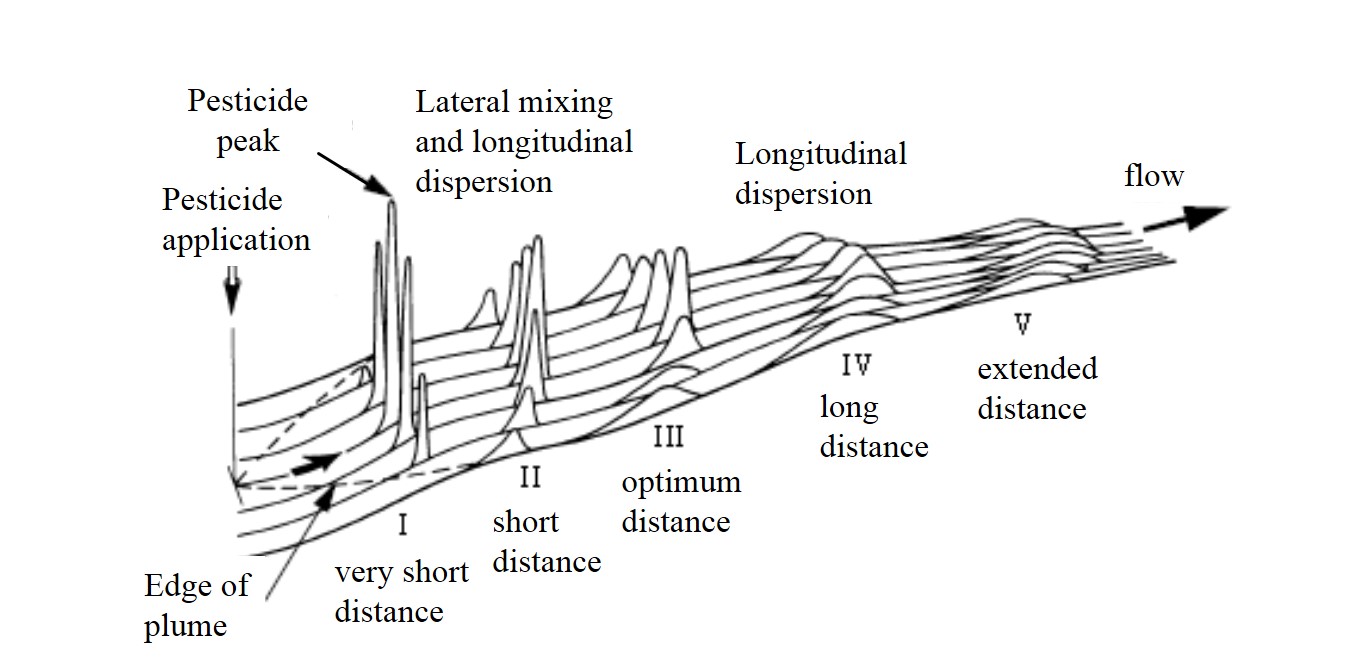 Figure 3-8.  Effect of Pesticide Concentration via Advective DispersionMonitoring DataWhile general monitoring data may indicate lower levels of the active ingredient in surface water, general monitoring is typically not focused in use areas or conducted during times of known use.  As the delineated by NAS (2013), general monitoring studies “are not associated with specific applications of pesticides under well-described conditions” and “cannot be used to estimate pesticide concentrations after a pesticide application or to evaluate the performance of fate and transport models.”  Additionally, sampling intervals for general monitoring datasets are sporadic and as such may not reflect potential peak concentrations that may occur in surface waters when runoff events occur shortly after application.  Adding to this uncertainty, reporting limits for some of the datasets have varied over the years.  Although monitoring datasets may report trace levels (e.g., levels above the method detection limit but below the reporting limit), consistent detection limits would facilitate interpretation of the monitoring results from year to year and across datasets.  As a result, general monitoring data are used in this assessment as part of the weight of evidence analysis to present a lower bound on known exposure.The preceding discussion outlined the uncertainties associated with the modeling techniques used to derive EECs, particularly the methods used to derive EECs for the moderate and high flowing aquatic bins, bins 3 and 4.  Alternative recommendations from stakeholders, the scientific community, and the public at large on how to estimate pesticide exposure in these waterbodies on a watershed scale or to improve the proposed modeling methodology are encouraged.Measures of terrestrial exposureIntroductionTerrestrial animals may be exposed to diazinon through multiple routes of exposure, including diet, drinking water, dermal and inhalation. If the species consumes plants, invertebrates or vertebrates (amphibians, reptiles, birds or mammals) that inhabit terrestrial areas, T-REX is used by EFED. If the species consumes aquatic organisms, then KABAM is used. As noted in the Problem Formulation, to improve efficiency and expand EFED’s modeling capabilities to other, non-dietary routes of exposure for terrestrial organisms, the Terrestrial Effects Determination (TED) tool was developed. This tool integrates T-REX, T-HERPS and the earthworm fugacity model, along with several other models used by EFED. When this document indicates that T-REX or the earthworm fugacity models should be run for a species, the TED tool will be run. Assessors could also run the current version of T-REX. As discussed in the terrestrial exposure appendix, KABAM will not be run for chlorpyrifos, diazinon or malathion. In its place, BCF values will used to estimate exposure through consumption of aquatic food items. The spray drift model, AgDRIFT, will be used in the effects determinations to characterize the distance from the edge of the field to which exposure is at levels of concern for a species. Two major parameters are used in Tier I modeling to represent species: body weight and diet. Estimates of body weights are necessary to estimate dose-based exposures through diet, drinking water, inhalation and dermal exposure routes. Information on the dietary requirements of listed species are necessary to determine relevant exposures through consumption of contaminated prey. Species-specific assumptions related to diet and body weight are provided in ATTACHMENTS 1-16 THRU 1-19.  This section characterizes the estimated exposures of diazinon on different food items in the terrestrial environment and in fish (which may be consumed by piscivorous mammals and birds). These values are used to generate dose-based dietary exposure estimates. Species specific dose-based exposures through diet, drinking water, dermal and inhalation routes will be provided in the TED tool outputs. ATTACHMENT 1-7 discusses the methods for estimating dose-based exposures. Upper bound exposure estimates are used in Step 1 of the ESA process, with upper bound and mean residues over time being used in Step 2. Four different diazinon application scenarios were used to estimate terrestrial exposure: 1) a minimum single application rate (0.5 lb a.i./A); 2) an upper-bound single application rate (3.0 lb a.i./A); 3) a maximum single application rate (4.0 lb a.i./A); and 4) a multiple application scenario (3 applications at 3 lb a.i./A with 14 d intervals). These application scenarios are meant to be representative of the range of application rates and uses for diazinon.  The first two scenario are based on the range of single application rates allowed for foliar applications to orchards, ground fruit and vegetables and nurseries. The third rate is based on the maximum application rate allowed for diazinon, which is for spray applications to soil. The fourth application scenario represents the maximum application scenario allowed (maximum number of applications at the highest rate), which applies to cranberries.Estimated concentrations in terrestrial food items (mg a.i./kg-food)The TED tool generates estimates of pesticide concentrations in above-ground terrestrial invertebrates, grass (tall and short), broadleaves, fruit and seeds. Recent additions to the model have allowed for calculation of pesticide concentrations in soil-dwelling invertebrates (using earthworm partitioning model) and in terrestrial vertebrates (i.e., birds and mammals; using the T-HERPS model).The T-REX model is intended to simulate foliar spray applications of pesticides. Table 3-23 summarizes the maximum foliar spray application rates registered for diazinon. Single maximum foliar application rates range 0.5-3.0 lb a.i./A. In order to bound exposure estimates, minimum and maximum application scenarios are used to run T-REX.  The minimum scenario is one application of 0.5 lb a.i./A, which is represented by applications to figs, filbert (hazelnut), ginseng and lettuce. The maximum application scenario is for cranberries, where a maximum rate of 3 lb a.i./A may be applied 3 times per season (with a minimum retreatment interval of 14 day). T-REX accounts for dissipation of pesticide residues on food items. A foliar dissipation half-life of 5.3 days is used for diazinon, based on data reported by Willis and McDowell (1987). Table 3-23. Diazinon maximum single foliar application rates, number of applications per crop (season) and interval between applications. *per season. Multiple applications are allowed.Diazinon is also registered for ground spray applications to soil with incorporation. A single maximum application of 4 lb a.i./A may be made to vegetable and fruit field crops (e.g., melons, peppers, potatoes). EECs are generated using T-REX for terrestrial invertebrates (above ground) and soil-dwelling invertebrates in order to estimate diazinon concentrations in food items located on the field or directly adjacent. Although substantial vegetation is not expected to be present on the treated field for the soil application, T-REX EECs were also generated for leaves, fruit and seeds in order to represent pesticide concentrations directly adjacent to the field. Table 3-24 summarizes the mean and upper bound dietary-based EECs. Additional description of the estimated diazinon concentrations on food items is provided in the following sections.Table 3-24. Mean and upper bound dietary based EECs calculated for food items consumed by listed birds, terrestrial-phase amphibians or reptiles. Values represent potential exposures for animals feeding on the treated field or in adjacent habitat directly adjacent to the field.11 Additional EECs are available in the TED tool.*Based on range of empirical BCFs.**Varies based on EECs in water.***Also represent residues in carrion.NA = not applicableTerrestrial invertebratesFor terrestrial invertebrates inhabiting the treated field (above ground), upper bound peak EECs range 47-376 mg a.i./kg-food. Mean values range 33-260 mg a.i./kg-food. Figure 3-9 depicts the estimated concentrations of diazinon on above ground terrestrial invertebrates over time (to aid in reading the figures, the exposure concentrations for the single application of 3.0 lb a.i./A were not shown). When diazinon is applied at a single application of 0.5 lb a.i./A, diazinon upper bound residues are <0.01 mg a.i./kg-food 62 days after the application. For the maximum use scenario (cranberries), upper bound residues of diazinon reach <0.01 mg a.i./kg-food at 108 days after the first application.Figure 3-9.  Mean and upper bound estimated concentrations of diazinon on above ground terrestrial invertebrates. The earthworm fugacity model was used to estimate pesticide concentrations in soil-dwelling invertebrates located on treated fields. For foliar applications, the steady state concentration of diazinon in soil-dwelling invertebrates is estimated at 14 mg a.i./kg-food for the lower bound application scenario and 84 mg a.i./kg-food for the maximum application scenario. For a single soil application of 4 lb a.i./A, the steady state concentration is 112 mg a.i./kg-food. These values were estimated using a Kd of 6.2 L/kg-soil, which is calculated by multiplying the Koc of 618 L/kg-oc (MRID 49091901) by a fraction of organic carbon (foc) of 0.01.  A Log Kow of 3.77 was used. This value is a mean of the 3 available values (3.81 (USNLM 2009); 3.69 (MRID 42970810); 3.8 (MRID 40226101)).Terrestrial plants (seeds, fruit, nectar and leaves)Many listed species of birds consume plant matter, including seeds, fruit, nectar and leaves. T-REX EECs for these food items are depicted in Figures 3-10 to 3-12. Among these food items, residues on short grass are the highest, followed by broadleaves, tall grass and then seeds and fruit. Since insufficient data are available for estimating pesticide residues in nectar, the tall grass EEC is used as a surrogate for this food item. This is based on an analysis completed for the risk assessment methodology for honey bees. For seeds and fruit located on the treated field, upper bound peak EECs range 7.5-60 mg a.i./kg-food. Mean values range 3.5-28 mg a.i./kg-food. Figure 3-10 depicts the estimated concentrations of diazinon on seeds and fruit over time. When diazinon is applied at a single application of 0.5 lb a.i./A, diazinon upper bound residues are <0.01 mg a.i./kg-food 45 days after the application. For the maximum use scenario (cranberries), upper bound residues of diazinon reach <0.01 mg a.i./kg-food at 94 days after the first application.Figure 3-10. Mean and upper bound estimated concentrations of diazinon on seeds and fruit.For broadleaf plants located on the treated field, upper bound peak EECs range 69-540 mg a.i./kg-food. Mean values range 23-180 mg a.i./kg-food. Figure 3-11 depicts the estimated concentrations of diazinon on broadleaf plants over time. When diazinon is applied at a single application of 0.5 lb a.i./A, diazinon upper bound residues are <0.01 mg a.i./kg-food 68 days after the application. For the maximum use scenario (cranberries), upper bound residues of diazinon reach <0.01 mg a.i./kg-food at 111 days after the first application.Figure 3-11.  Mean and upper bound estimated concentrations of diazinon on broadleaves. For grass located on the treated field, upper bound peak EECs range 55-960 mg a.i./kg-food. Mean values range 18-340 mg a.i./kg-food. Figure 3-12 depicts the estimated concentrations of diazinon on grass over time. When diazinon is applied at a single application of 0.5 lb a.i./A, diazinon upper bound residues are <0.01 mg a.i./kg-food at 66 and 72 days after the application for tall and short grass, respectively. For the maximum use scenario (cranberries), upper bound residues of diazinon reach <0.01 mg a.i./kg-food at 109 and 115 days after the application for tall and short grass, respectively.Figure 3-12.  Mean and upper bound estimated concentrations of diazinon on grass. Note that tall grass EECs are used as a surrogate for nectar. Terrestrial vertebrates (birds, mammals, amphibians, reptiles)Diazinon concentrations in terrestrial vertebrate prey consuming grass or insects from treated areas are presented in Table 3-24. These estimates represent the peak values from mean and upper bound residues on food items directly sprayed with diazinon. As diazinon residues on grass and insects dissipate, residues would be expected to decrease in terrestrial vertebrate prey (e.g., comparable to Figures 3-10 to 3-12). In addition, diazinon residues would likely be metabolized by terrestrial vertebrates to the non-toxic degradate, oxypyrimidine. Therefore, EECs in Table 3-24 represent conservative estimates of diazinon concentrations in vertebrate prey.The estimated concentrations of diazinon in terrestrial vertebrates are also used to represent concentrations in carrion. It is possible that exposed animals may die due to diazinon or other factors. For birds, some of the EECs overlap with levels where mortality is expected (LD50 values range 1.18-602 mg a.i./kg-bw). For mammals, the rat LD50 is 936 mg a.i./kg-bw (MRID 41334607).Estimated concentrations in aquatic food items (mg a.i./kg-food)Aquatic plantsNo empirical bioconcentration factor (BCF) values are available for aquatic plants exposed to diazinon, and no data are available to describe the metabolism of diazinon by aquatic plants. Therefore, the KABAM generated BCF for phytoplankton, 280, is used to estimate diazinon concentrations in algae and aquatic plants that could potentially be consumed by listed birds (Figure 3-13). Based on this BCF, at an aqueous concentration of 1 µg a.i./L (ppb), the diazinon concentration in aquatic plants is 0.28 mg a.i./kg(food). At 1 mg a.i./L (ppm), the diazinon concentration in aquatic plants is 280 mg a.i./kg(food).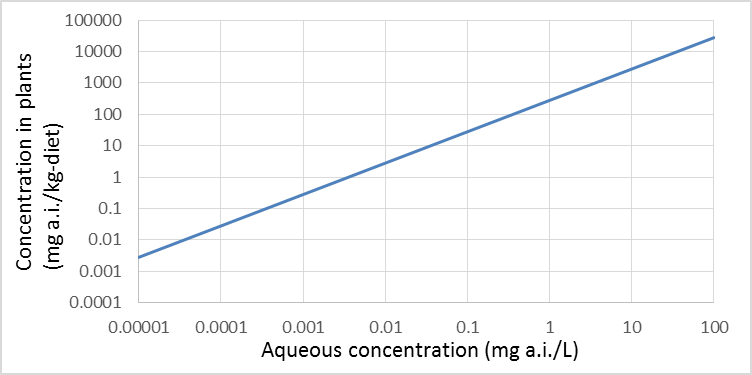 Figure 3-13. Diazinon concentrations in aquatic plants resulting from bioconcentration different aqueous concentrations.Aquatic invertebratesBecause a reliable metabolism rate constant cannot be generated to parameterize KABAM, the empirical BCF values for aquatic invertebrates and fish are used to estimate diazinon concentrations in aquatic organisms. Empirical BCFs for diazinon range 3-82 in aquatic invertebrates. EECs in aquatic habitats range from the parts per trillion to the parts per million range. The estimated concentrations in aquatic organisms resulting from this range of EECs are used in combination with the lower and upper bound of BCFs to bracket the potential concentrations of diazinon in aquatic invertebrate tissues (at steady state). Figure 3-14 depicts the lower (blue) and upper (red) bounds. It should be noted that tissue concentrations in aquatic invertebrates will likely be bound by toxicity of diazinon on these organisms. For instance, the HC50 for aquatic invertebrates exposed to diazinon is 10 µg a.i./L. At this concentration, ≥50% mortality would be expected in 50 percent of the species. At 10 µg a.i./L, diazinon concentrations in aquatic invertebrate tissues are estimated at 0.030-0.82 mg a.i./kg(diet).Figure 3-14.  Upper (red) and lower (blue) of diazinon concentrations in aquatic invertebrates resulting from bioconcentration at different aqueous concentrations.FishEmpirical BCFs for diazinon range 18-213 in fish. Figure 3-15 depicts the lower (blue) and upper (red) bounds of diazinon concentrations in fish tissues resulting from environmentally relevant aqueous concentrations. Although fish are less sensitive to diazinon exposures compared to aquatic invertebrates, mortality to fish may also be a limitation of how much diazinon may be bioconcentrated in fish.  At the fish HC50 of 3.4 mg a.i./L, diazinon concentrations in fish tissues are estimated at 61-720 mg a.i./kg(diet).Figure 3-15.  Upper (red) and lower (blue) of diazinon concentrations in fish resulting from bioconcentration at different aqueous concentrations. Literature CitedAcero, J. L., Benitez, F. J., Real, F. J., & Gonzalez, M. 2008.  Chlorination of organophosphorus pesticides in natural waters. Journal of Hazardous Materials, 153, 320-328.  Anderson, B. S., Hunt, J. W., Phillips, B. M., Nicely, P. A., Vlaming, V., Connor, V., et al. 2003.  Integrated assessment of the impacts of agricultural drainwater in the Salinas River (California, USA). Environmental Pollution, 124, 523-532.  Anderson, P., & Davis, D. 2000. Evaluation of Efforts to Reduce Pesticide Contamination in Cranberry Bog Drainage.  Publication No. 00-03-041. September 2000. Washington State Department of Ecology. Available at http://longbeach.wsu.edu/cranberries/documents/evaluationofeffortstoreducepesticidesinbogdrainage.pdf (Accessed February 21, 2015).Armitage, J. M., & Gobas, F. A. P. C. 2007.  A terrestrial food-chain bioaccumulation model for POPs. Environmental Science and Technology, 41, 4019-4025.  Baker, R. 2014. The Grayland Ditch:  An Evaluation of the Effectiveness of Best Management Practices in Preventing Pesticides from Entering Cranberry Bog Drainage Ditches.  March 2014. Washington State Department of Agriculture. Available at file:///C:/Users/kwhite03/Documents/1%20chemical/Diazinon%202/Monitoring/Washington/401-2013CranberryReportFinal.pdf (Accessed Beduk, F., Aydin, M. E., & Ozcan, S. 2011.  Chemical oxidation of diazinon in aqueous solution by ozonation. Fresnius Environmental Bulletin, 20(7a), 1785-1972.  Blomquist, J. D., Denis, J. M., Cowles, J. L., Hetrick, J. A., Jones, R. D., & Birchfield, N. 2001. Pesticides in Selected Water-Supply Reservoirs and Finished Drinking Water, 1999-2000:  Summary of Results from a Pilot Monitoring Program.  Open-File Report 01-456. United States Geological Survey. Available at http://md.water.usgs.gov/nawqa/ (Accessed January 2, 2015).Bondarenko, S., Gan, J., Haver, D. L., & Kabashima, J. N. 2004.  Persistence of selected organophosphate and carbamate insecticides in waters from a coastal watershed. Environmental Toxicology and Chemistry, 23(11), 2649-2654.  Burns, L. A. 2004. Exposure Analysis Modeling System (EXAMS): User Manual and System Documentation.  Revision G.  EPA/600/R-00/081. May 2004. National Exposure Research Laboratory. Office of Research and Development.  U.S. Environmental Protection Agency. Available at http://www2.epa.gov/sites/production/files/documents/EXAMREVG.PDF (Accessed November 17, 2015).CADPR. 2012. Surface Water Protection Program Database.  Available at http://www.cdpr.ca.gov/docs/emon/surfwtr/surfdata.htm (Accessed February 16, 2012).Carbone, J. P., Havens, P. L., & Warren-Hicks, W. 2002.  Validation of pesticide root zone model 3.12: employing uncertainty analysis. Environmental Toxicology and Chemistry, 21(8), 1578-1590.  Chamberlain, E., Shi, H., Wang, T., Ma, Y., Fulmer, A., & Adams, C. 2012.  Comprehensive screening study of pesticide degradation vai oxidation and hydrolysis. Journal of Agricultural and Food Chemistry, 60, 354-363.  Delgado-Moreno, L., Lin, K., Veiga-Nascimento, R., & Gan, J. 2011.  Ocurrence and toxicity of three classes of insecticides in water and sediment in two southern California coastal watersheds. Journal of Agricultural and Food Chemistry, 59, 9448-9456.  Dileanis, P. D., Bennett, K. P., & Domagalski, J. L. 2002. Occurence and Transport of Diazinon in the Sacramento River, California, and Selected Tributaries During Three Winter Storms, January - February 2000.  W.-R. I. R. 02-4101. U.S. Geological Survey. Available at http://pubs.usgs.gov/wri/wri02-4101/wri02-4101.pdf (Accessed February 17, 2015).Dileanis, P. D., Brown, D. L., Knifong, D. L., & Saleh, D. 2003. Occurence and Transport of Diazinon in the Sacramento River and Selected Tributaries, California, During Two Winter Storms, January - February 2001.  Water-Resources Investigations Report 03-4111. U.S. Geological Survey. Available at http://pubs.usgs.gov/wri/wri034111/wrir_034111.pdf (Accessed February 17, 2015).Domagalski, J. L., & Munday, C. 2003. Evaluation of Diazinon and Chlorpyrifos Concentrations and Loads, and Other Pesticide Concentrations, at Selected Sites in te San Joaquin Valley, California, April to August 2001.  W.-R. I. R. 03-4088. U.S. Geological Survey. Available at http://pubs.usgs.gov/wri/wri034088/pdf/wri03_4088.pdf (Accessed February 17, 2015).Duirk, S. E., Desetto, L. M., & Davis, G. M. 2009.  Transformation of organophosphorus pesticides in the presence of aqueous chlorine:  kinetics, pathways, and structure-activity relationships. Environ Sci Technol, 43, 2335-2340.  FAO. 2000. Appendix 2.  Parameters of pesticides that influence processes in the soil. In FAO Information Division Editorial Group (Ed.), Pesticide Disposal Series 8.  Assessing Soil Contamination.  A Reference Manual. Rome: Food & Agriculture Organization of the United Nations (FAO). Available at http://www.fao.org/DOCREP/003/X2570E/X2570E06.htm (Accessed July 10, 2009).  Fellers, G. M., McConnell, L. L., Pratt, D., & Datta, S. 2004.  Pesticides in Mountain Yellow-Legged Frogs (Rana Mucosa) from the Sierra Nevada Mountains of California. Environmental Toxicology and Chemistry, 23(9), 2170-2177.  FEMVTF. 2001. Comparative Evaluation of PRZM to Measured Data. Main report and Appendices 1-4 and 6.  FIFRA Environmental Model Validation Task Force. Available at http://femvtf.com/femvtf/ (Accessed November 17, 2015).Glotfelty, D. E., Majewski, M. S., & Seiber, J. N. 1990.  Distribution of several organophosphorus insecticides and their oxygen analogues in a foggy atmosphere. Environemntal Science and Technology, 24(3), 353-357.  Gobas, F. A. P. C., Kelly, B. C., & Arnot, J. A. 2003.  Quantitative structure activity relationships for predicting the bioaccumulation of POPs in terrestrial food-webs. QSAR Comb. Sci, 22, 329-336.  Kratzer, C. R., Zamora, C., & Knifong, D. L. 2002. Diazinon and Chlorpyrifos Loads in the San Joaquin River Basin, California, January and February 2000.  Water Resources Investigations Report 02-4103. U.S. Geological Survey. Available at http://pubs.usgs.gov/wri/wri02-4103/wri024103.pdf (Accessed February 15, 2015).LeNoir, J. S., McConnell, L. L., Fellers, G. M., Cahill, T. M., & Seiber, J. N. 1999.  Summertime Transport of Current-use pesticides from California’s Central Valley to the Sierra Nevada Mountain Range, USA. Environmental Toxicology and Chemistry, 18(12), 2715-2722.  Luo, U., & Deng, X. 2012. Methodology for Evaluating Pesticides for Surface Water Protection II: Refined Modeling.  January 26, 2012. Department of Pesticide Regulation.  Environmental Monitoring Branch.  California Department of Pesticide Regulation. Available at http://www.cdpr.ca.gov/docs/emon/surfwtr/review/report2.pdf (Accessed November 17, 2015).Magara, Y., Aizawa, T., Matumoto, N., & Souna, F. 1994.  Degradation of pesticides by chlorination during water purificcation, ground water contamination, environmental restoration, and diffuse sourcce pollution. Water Science and Technology, 30(7), 119-128.  Majewski, M. S., & Baston, D. S. 2002. Atmospheric transport of pesticides in the Sacramento, California, Metropolitan Area, 1996-1997.  W. R. I. R. 02-4100. National Water-Quality Assessment Program.  U.S. Geological Survey. Available at http://pubs.usgs.gov/wri/wri024100/wri02-4100.pdf (Accessed February 28, 2015).Majewski, M. S., & Capel, P. D. 1995. Pesticides in the Atmosphere:  Distribution, Trends, and Governing Factors. Chelsea, MI: Ann Arbor Press.Majewski, M. S., Foreman, W. T., Goolsbey, D. A., & Nakagaki, N. 1998.  Airborne pesticide residues along the Mississippi River. Environmental Science & Technology, 32, 3689-3698.  Majewski, M. S., Zamora, C., Foreman, W. T., & Kratzer, C. R. 2006. Contribution of atmospheric deposition to pesticide loads in surface water runoff.  O.-f. R. 2005-1307. United States Geological Survey. Available at http://pubs.usgs.gov/of/2005/1307/ (Accessed January 20, 2011).McConnell, L. L., LeNoir, J. S., Datta, S., & Seiber, J. N. 1998a.  Wet deposition of current-use pesticides in the Sierra Nevada mountain range, California, USA. Environmental Toxicology and Chemistry, 17(10), 1908-1916.  McConnell, L. L., LeNoir, J. S., Datta, S., & Seiber, J. N. 1998b.  Wet deposition of current-use pesticides in the Sierra Nevada Mountain Range, USA. Environmental Toxicology and Chemistry, 17(10), 1908-1916.  Munoz, A., Le Person, A., Le Calve, S., Mellouki, A., Borras, E., Daele, V., et al. 2011.  Studies on atmospheric degradation of diazinon in the EUPHORE simulation chamber. Chemosphere, 85, 724-730.  NAFTA. 2012. Guidance for Evaluating and Calculating Degradation Kinetics in Environmental Media.  December 2012. NAFTA Technical Working Group on Pesticides. Available at https://www.epa.gov/pesticide-science-and-assessing-pesticide-risks/guidance-evaluating-and-calculating-degradation (Accessed November 13, 2015).NRC. 2013. Assessing Risks to Endangered and Threatened Species from Pesticides.  Committee on Ecological Risk Assessment under FIFRA and ESA.  National Research Council. Available at http://www.nap.edu/catalog.php?record_id=18344 (Accessed June 13, 2014).Ohashi, N., Tsuchida, Y., Sasano, H., & Hamada, A. 1994.  Ozonation products of organophosphorus pesticides in water. Japanese Journal of Toxicology and Health, 40(2), 185-192.  Oregon Department of Environmental Quality. 2015. Laboratory Analytical Storage and Retrieval Database (LASAR).  Available at http://www.deq.state.or.us/lab/lasar.htm (Accessed February 23, 2015).Pfeuffer, R. J. 2011.  South Florida Water Management District ambient pesticide monitoring network:  1992-2007. Environ Monit Assess, 182, 485-508.  Regional Water Quality Control Board. 2006. Results of the 2006 TMDL Monitoring of Pesticides in California's Central Valley Waterways January - March 2006.  October 2006. John Muir Institute of the Environment.  Aquatic Ecosystems Analysis Laboratory.  University of California, Davis.  California Regional Water Quality Control Board.  Central Valley Region. Available at http://www.swrcb.ca.gov/centralvalley/water_issues/water_quality_studies/2006-tmdl-winter-storm-report-dfg.pdf (Accessed January 20, 2015).Richards, B. K., Pacenka, S., Salvucci, A. E., Saia, S. M., Whitbeck, L. F., Furdyna, P. M., et al. 2012.  Surveying Upstate NY Well Water for Pesticide Contamination:  Cayuga and Orange Counties. Ground Water Monitoring and Remediation, 32(1), 73-82.  Rider, S. 2010. Report on Air Monitoring of an Orchard Application of Diazinon in Glenn County During January 2010.  December 13, 2010. Air Resources Board.  California Environmental Protection Agency. . Available at http://www.cdpr.ca.gov/docs/emon/pubs/tac/diazinon.htm (Accessed May 29, 2015).Schomburg, C. J., Glotfelty, D. E., & Seiber, J. N. 1991.  Pesticide occurence and distribution in fog collected near Monterrey California. Environmental Science & Technology, 25, 155-160.  Starner, K. 2009. Spatial and temperal analysis of diazinon irrigation-season use and monitoring data.  October 8, 2009. California Environmental Protection Agency.  California Department of Pesticide Regulation.  Environmental Monitoring Branch. Available at http://www.cdpr.ca.gov/docs/emon/surfwtr/policies/starner_sw08.pdf (Accessed January 17, 2015).State of California. 1998a. Report for the Ambient Air Monitoring of Diazinon in Fresno County During Winter, 1997.  P. N. C96-036. April 6, 1998. California Environmental Protection Agency. . Available at http://www.cdpr.ca.gov/docs/emon/pubs/tac/tacpdfs/diaamb.pdf (Accessed February 28, 2015).State of California. 1998b. Report for the Application (Kings County) and Ambient (Fresno County) Air Monitoring of Diazinon During Winter, 1998.  Available at http://www.cdpr.ca.gov/docs/emon/pubs/tac/tacpdfs/diamapl.pdf (Accessed February 28, 2015).State Water Resources Control Board. 2015. California Environmental Data Exchange Network. California State Water Resources Control Board.  Available at http://www.ceden.org/ (Accessed January 17, 2015).Szeto, S. Y., Wan, M. T., Price, P., & Roland, J. 1990.  Distribution and persistence of diazinon in a cranberry bog. Journal of Agricultural and Food Chemistry, 38, 281-285.  Tuli, A., Vidrio, E., Wofford, P., & Segawa, R. 2015. Air Monitoring Network Results for 2014.  Volume 4.  R. A. 15-02. May 2015. California Department of Pesticide Regulatrion.  California Environmental Protection Agency. Available at http://www.cdpr.ca.gov/docs/emon/airinit/air_network_results.htm (Accessed Ukpebor, J. E., & Halsall, C. J. 2012.  Effects of dissolved water constituents on the photodegradation of fenitrothion and diazinon. Water Air Soil Pollut, 223, 655-666.  USDA. 2013. Pesticide Data Program. U.S. Department of Agriculture.  Agricultural Marketing Service.  Available at http://www.ams.usda.gov/datasets/pdp (Accessed November 13, 2015).USEPA. 2004. A Discussion with the FIFRA Scientific Advisory Panel Regarding the Refined (Level II) Terrestrial and Aquatic Models.  Chapter 4.  The Aquatic Level II Refined Risk Assessment Model (Version 2.0).  3/16/2004. Environmental Fate and Effects Division. Office of Pesticide Programs.  U.S. Environmental Protection Agency. Available at http://archive.epa.gov/scipoly/sap/meetings/web/pdf/chapter4.pdf (Accessed November 16, 2015).USEPA. 2008. White paper on Methods for Assessing Ecological Risks of Pesticides with Persistent, Bioaccumulative, and Toxic Characteristics. In Submitted to the FIFRA Scientific Advisory Panel for Review and Comment (Ed.), October 7, 2008. Washington, D.C.  Available at http://www.epa.gov/scipoly/SAP/meetings/2008/october/sap_pbt_whitepaper_final_Oct_7_08d.pdf (Accessed January 27, 2010).USEPA. 2009a. Guidance for Selecting Input Parameters in Modeling the Environmental Fate and Transport of Pesticides, Version 2.1.  Environmental Fate and Effects Division.  Office of Pesticide Programs. U.S. Environmental Protection Agency. Available at http://www2.epa.gov/pesticide-science-and-assessing-pesticide-risks/guidance-selecting-input-parameters-modeling (Accessed June 22, 2014).USEPA. 2009b. User’s Guide and Technical Documentation KABAM version 1.0 (KOW (based) Aquatic BioAccumulation Model).  April 7, 2009. Environmental Fate and Effects Division.  Office of Pesticide Programs. Available at http://www2.epa.gov/pesticide-science-and-assessing-pesticide-risks/kabam-version-10-users-guide-and-technical (Accessed November 13, 2015).USEPA. 2012a. Criteria Used by the PBT Profiler.  September 4, 2012. Office of Chemical Safety and Pollution Prevention. United States Environmental Protection Agency. Available at http://www.pbtprofiler.net/criteria.asp (Accessed September 7, 2012).USEPA. 2012b. Standard Operating Procedure for Using the NAFTA Guidance to Calculate Representative Half-life Values and Characterizing Pesticide Degradation.  November 30, 2012. Environmental Fate and Effects Division.  Office of Pesticide Programs.  U.S. Environmental Protection Agency. Available at http://www2.epa.gov/pesticide-science-and-assessing-pesticide-risks/guidance-calculate-representative-half-life-values (Accessed November 13, 2015).USEPA. 2015. Storet/WQX Data Warehouse.  United States Environmental Protectin Agency. Available at http://www.epa.gov/storet/dw_home.html (Accessed January 15, 2015).USGS. 2011. Trends in Pesticide Concentrations in Urban Streams in the United States, 1992-2008.  Scientific Investigation Report 2010-5139. National Water Quality Assessment Program. United States Geological Survey. United States Department of the Interior. Available at http://pubs.usgs.gov/sir/2010/5139/pdf/sir2010-5139.pdf (Accessed February 2, 2012).USGS. 2015a. National Water-Quality Assessment Program. U.S. Geological Survey.  Available at http://water.usgs.gov/nawqa/ (Accessed February 15, 2015).USGS. 2015b. National Water-Quality Assessment Program (NAWQA). U.S. Geological Survey.  Available at http://water.usgs.gov/nawqa/ (Accessed January 15, 2015).Vidrio, E., Wofford, P., Segawa, R., & Schreider, J. 2013a. Air Monitoring Network Results for 2011.  R. A. 13-01. March 2013. California Department of Pesticide Regulation.  California Environmental Protection Agency. Available at http://www.cdpr.ca.gov/docs/emon/airinit/air_network_results.htm (Accessed November 19, 2015).Vidrio, E., Wofford, P., Segawa, R., & Schreider, J. 2013b. Air Monitoring Network Results for 2012.  R. A. 13-02. October 2013. California Department of Pesticide Regulation.  California Environmental Protection Agency. Available at http://www.cdpr.ca.gov/docs/emon/airinit/air_network_results.htm (Accessed Vidrio, E., Wofford, P., Segawa, R., & Schreider, J. 2014. Air Monitoring Network Results for 2013.  R. A. 14-01. December 2014. California Department of Pesticide Regulation.  California Environmental Protection Agency. Available at http://www.cdpr.ca.gov/docs/emon/airinit/air_network_results.htm (Accessed November 19, 2015).Washington State Department of Ecology. 2015. http://www.ecy.wa.gov/eim/index.htm.  Washington State Department of Ecology. Available at http://www.ecy.wa.gov/eim/index.htm (Accessed February 23, 2015).Wauchope, R. D. 1978.  The Pesticide Content of Surface Water Draining from Agricultural Fields – A Review. Journal of Environmental Quality, 7, 459-472.  Willis, G. H., & Mcdowell, L. L. 1987.  Pesticide persistence on foliage. Reviews of Environmental Contamination and Toxicology, 100, 23-73.  Wu, J., Lan, C., & Chan, G. Y. S. 2009.  Organophosphorus pesticide ozonation and formation of oxon intermediates. Chemosphere, 76, 1308-1314.  Young, D. 2014. The Variable Volume Water Model and the USEPA Standard Water Bodies for Pesticide Risk Assessments.  Environmental Fate and Effects Division, Office of Pesticide Programs, U.S. Environmental Protection Agency. Zabik, J. M., & Seiber, J. N. 1993.  Atmospheric transport of organophosphate pesticides from California's Central Valley to the Sierra Nevada Mountains. Journal of Environmental Quality, 22, 80-90.  Zamora, C., Kratzer, C. R., Majewski, M. S., & Knifong, D. L. 2003. Diazinon and chlropyrifos loads precipitation and urban and agricultural runoff during January and February 2001 in the San Joaquin River Basin, California.  W. R. I. R. 03-4091. United States Geological Survey. Available at http://pubs.usgs.gov/wri/wri034091/wrir034091.pdf (Accessed February 17, 2015).Zhang, Q., & Pehkonen, S. O. 1999.  Oxidation of diazinon by aqueous chlorine:  kinetics, mechanisms, and product studies. J. Agric. Food Chem., 47, 1760-1766.  Zhang, X., Starner, K., & Goh, K. S. 2012.  Analysis of diazinon agricultural use in regions of frequent surface water detections in California, USA. Bulletin of Environmental Contamination and Toxicology, 88, 333-337.  Chemical Fate/ParameterRange of Values (Number of Values)Range of Values (Number of Values)Range of Values (Number of Values)Common nameDiazinonDiazinonDiazoxonStructure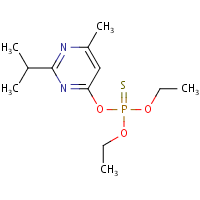 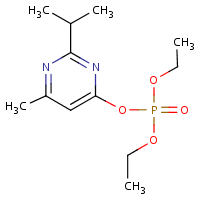 IUPAC NameO,O-diethyl O-2-isopropyl-6-methylpyrimidin-4-yl phosphorothioateO,O-diethyl O-2-isopropyl-6-methylpyrimidin-4-yl phosphorothioatePhosphoric acid, diethyl 6-methyl-2-(1-methylethyl)-4-pyrimidinyl esterChemical FormulaC12H21N2O3PSC12H21N2O3PSC12H21N2O4PMolecular Mass (g/mole)304.35304.35288.28Vapor Pressure (Torr, 25°C)7.22×10-56.6×10-57.22×10-56.6×10-51.1×10-5estimatedSolubility (25°C) (mg/L)59.5 pH 6.0765.5 pH not reported59.5 pH 6.0765.5 pH not reported245 estimated pH NROctanol-water partition coefficient (Kow)4898 (log KOW=3.69) at 24oC6393 (log KOW=3.8) at 25oC4898 (log KOW=3.69) at 24oC6393 (log KOW=3.8) at 25oC117 (log KOW 2.07) estimatedAtmospheric Degradation half-life (hours, 39.5oN)1.3 at 40oCIn presence of OH radicals1.3 at 40oCIn presence of OH radicals4.1 30oCIn presence of OH radicalsHydrolysis half-life (days)pH 4, 25oC1.93No dataHydrolysis half-life (days)pH 5, 23-25oC12.4No dataHydrolysis half-life (days)pH 7, 25oC82.3No dataHydrolysis half-life (days)pH 7, 23-25oC139No dataHydrolysis half-life (days)pH 9, 23-25oC77.1No dataHydrolysis half-life (days)pH 9, 25oC61.9No dataAqueous photolysis half-life (days)Stable at pH 7, 25oC0.3-1 in presence of NO3-, CO32-, and DOC at summertime ambient light 53oN, pH 7, 20oCeStable at pH 7, 25oC0.3-1 in presence of NO3-, CO32-, and DOC at summertime ambient light 53oN, pH 7, 20oCeNo dataSoil photolysis half-life (days)No acceptable dataNo acceptable dataNo dataAerobic soil metabolism representative half-lifea range (days)9 – 57 (5)Not Persistentb9 – 57 (5)Not PersistentbNo dataAnaerobic soil metabolism representative half-lifea range (days)No dataNo dataNo dataAerobic aquatic metabolism representative half-lifea range (days)10 – 16 (2) in water-soil6.3 – 41.0 (4) in surface waterf10 – 16 (2) in water-soil6.3 – 41.0 (4) in surface waterfNo dataAnaerobic aquatic metabolism representative half-lifea range (days)24.5 (1)24.5 (1)No dataOrganic-carbon normalized soil –water distribution coefficients (Koc) L/kg-OC138-3779 (32)dModerately to Slightly Mobilec138-3779 (32)dModerately to Slightly Mobilec174.7 (estimated using EPIWeb 4.1)Moderately MobilecTerrestrial field dissipation DT50s5 – 20 (18)5 – 20 (18)NRAquatic field dissipation DT50sNot availableNot availableNo dataBioconcentration factor (L/kg-wet weight)3 – 82 (8) in aquatic invertebrates18 – 213 (15) in fish3 – 82 (8) in aquatic invertebrates18 – 213 (15) in fishNo dataSite/MRIDMaximum Diazinon Concentration (µg/L)Range of Average Concentrations+µg/LArea of WatershedPond Volume, Surface areaCommentsJack Ely/ MRID 4149040282.10.5 to 44.110.2 acres watershed10.2 acres treated1.7 acre pond, 8.3 acre-feetDetectable residues in pond sedimentR.R.Showers/ MRID 4149040312.80.5 to 9.269.4 acre watershed24.2 acres treated4.9 acre pond, 21.5 acre-feetRonald Rice /MRID 41490401113.00.6  to 53.433.7 acres watershed14.1 acres treated0.7 acre pond, 3.2 acre-feetStream in same watershed as the pond.  Residues not quantifiable in pond sediment due to unacceptable recoveries in fortified samples.SiteMax diazinon concentration in water (days after first app) in µg/LMax diazinon concentration in water (days after first app) in µg/LMax diazinon concentration in water (days after first app) in µg/LMax diazinon concentration µg/kg-sediment (days after first app)Max diazinon concentration µg/kg-sediment (days after first app)Max diazinon concentration µg/kg-sediment (days after first app)SiteAfter 1st AppAfter 2nd AppFinal DetectionAfter 1st AppAfter 2nd AppFinal DetectionIrrigation ditch338 (1d)456 (14d)0.2 (35 d)21200 (4d)8920 (21d)20 (137d)Reservoir78.5 (2d)58.1 (17d)0.3 (51d)2380 (1d)110 (17d)10 (51d)Waterways outside dyke29.1 (2d)2.6 (15d)0.1 (42d)80 (1d)20 (14d)10 (35d)Tributaries 100 m downstream2.8 (4d)1.1 (15d)0.1 (35d)10 (4d)Not detectedNot detectedApplication MethodDrop size Distribution / CategorySpray drift fraction (unitless)1Spray drift fraction (unitless)1Spray drift fraction (unitless)1Spray drift fraction (unitless)1Spray drift fraction (unitless)1Spray drift fraction (unitless)1Application MethodBin 2Bin 3Bin 4Bin 5Bin 6Bin 7AerialVery fine to fine0.4720.4140.2910.4860.4010.195AerialFine to medium (default)0.4370.320.1670.4690.2970.093AerialMedium to coarse0.4240.2840.1230.4620.2570.063AerialCoarse to very coarse0.4120.2610.0970.4560.2330.047Ground high boomVery fine to fine (default)0.620.2940.0890.7780.2520.042Ground high boomFine to medium/coarse0.2150.0790.0240.3360.0670.012Ground low boomVery fine to fine0.3650.140.0390.5280.1180.019Ground low boomFine to medium/coarse0.1540.0540.0160.2510.0450.008AirblastSparse (default)0.3720.2190.0640.4180.1920.027AirblastNormal0.0070.0040.0020.0080.0040.001AirblastDense0.0940.060.0210.1040.0540.01AirblastVineyard0.0250.0130.0040.030.0110.002AirblastOrchard0.1740.1040.0330.1950.0920.0151. Estimated using Tier 1 in AgDRIFT 2.1.1 and the following waterbody widths: Bin 2 – 2 m, Bin 3 – 8 m, Bin 4 – 40 m, Bin 5 – 1 m, Bin 6 – 10 m, and Bin 7 – 100 m.1. Estimated using Tier 1 in AgDRIFT 2.1.1 and the following waterbody widths: Bin 2 – 2 m, Bin 3 – 8 m, Bin 4 – 40 m, Bin 5 – 1 m, Bin 6 – 10 m, and Bin 7 – 100 m.1. Estimated using Tier 1 in AgDRIFT 2.1.1 and the following waterbody widths: Bin 2 – 2 m, Bin 3 – 8 m, Bin 4 – 40 m, Bin 5 – 1 m, Bin 6 – 10 m, and Bin 7 – 100 m.1. Estimated using Tier 1 in AgDRIFT 2.1.1 and the following waterbody widths: Bin 2 – 2 m, Bin 3 – 8 m, Bin 4 – 40 m, Bin 5 – 1 m, Bin 6 – 10 m, and Bin 7 – 100 m.1. Estimated using Tier 1 in AgDRIFT 2.1.1 and the following waterbody widths: Bin 2 – 2 m, Bin 3 – 8 m, Bin 4 – 40 m, Bin 5 – 1 m, Bin 6 – 10 m, and Bin 7 – 100 m.1. Estimated using Tier 1 in AgDRIFT 2.1.1 and the following waterbody widths: Bin 2 – 2 m, Bin 3 – 8 m, Bin 4 – 40 m, Bin 5 – 1 m, Bin 6 – 10 m, and Bin 7 – 100 m.1. Estimated using Tier 1 in AgDRIFT 2.1.1 and the following waterbody widths: Bin 2 – 2 m, Bin 3 – 8 m, Bin 4 – 40 m, Bin 5 – 1 m, Bin 6 – 10 m, and Bin 7 – 100 m.1. Estimated using Tier 1 in AgDRIFT 2.1.1 and the following waterbody widths: Bin 2 – 2 m, Bin 3 – 8 m, Bin 4 – 40 m, Bin 5 – 1 m, Bin 6 – 10 m, and Bin 7 – 100 m.Crop GroupCrop cycles per yearSwiss Chard2Squash2Lettuce2Turnip3Nursery Ornamentals3State SimulatedHUCCrops SimulatedApplication SimulationApplication SimulationApplication SimulationState SimulatedHUCCrop 1Crop 2Crop 3California 18Spinach, Cauliflower, LettuceAt plant on 1/1 at 4.5 kg/ha, incorporate 2 inchesAt plant 3/20 at 4.5 kg/ha with no incorporationAt plant 7/31 at 2.24 kg/ha with 2 inch incorporation; Foliar aerial on 8/30 at 0.6 kg/haFlorida3Radish, Cabbage, LettuceAt plant 10/1 at 4.5 kg/ha incorporate 2 inches11/18 ground at 4.5 kg/ha incorporate 2 inchesAt plant 4/10 at 2.24 kg/ha with 2 inch incorporation; foliar aerial  on 5/10 at 0.6 kg/haMichigan7Cabbage, Melon4/8 ground at 4.5 kg/ha  incorporate 2 inchesAt plant 7/21 at 4.5 kg/ha and incorporate 2 inches.--Texas12Carrot, onion7/1 ground at 4.5 kg/ha incorporate 2 inchesAt plant 10/15 at 4.5 kg/ha incorporate 3 inches--Input ParameterValueSourceCommentChemical Tab, see Table 3-9Chemical Tab, see Table 3-9Chemical Tab, see Table 3-9Chemical Tab, see Table 3-9Applications Tab Applications Tab Applications Tab Applications Tab Application rate 3.0 lbs a.i./A3.4 kg a.i./haDiazinon Use Summary TableNumber of Applications3------Application dates07/188/18/15---Registrant (email to Khue Ngyuyen on 9/26/2014) and BEAD indicated in an email that the last day of application of diazinon to cranberry bogs would be in mid-August.  Agricultural extension information is consistent with this timing.  The minimum retreatment interval is 14 days.Slow Release 1/day0--Not applicableDrift Application0--Drift to an adjacent water body or mixing cell was not modeled.Flood Tab Flood Tab Flood Tab Flood Tab Number of Flood Events5--Harvest occurs between September and November.  Field is flooded just prior to harvest.  Field may also be flooded over the winter from December through March 15 (Cape Cod Cranberry Growers Association, 2001).  The winter flood height was assumed to be similar to the harvest flood height.  In some areas, there is also a late water flood to control spring frost where the bog is flooded in late April for one month.  This was not simulated.Date of Event 1 (Month-Day)01-01--Harvest occurs between September and November.  Field is flooded just prior to harvest.  Field may also be flooded over the winter from December through March 15 (Cape Cod Cranberry Growers Association, 2001).  The winter flood height was assumed to be similar to the harvest flood height.  In some areas, there is also a late water flood to control spring frost where the bog is flooded in late April for one month.  This was not simulated.Turn Over (1/day)0AssumedHarvest occurs between September and November.  Field is flooded just prior to harvest.  Field may also be flooded over the winter from December through March 15 (Cape Cod Cranberry Growers Association, 2001).  The winter flood height was assumed to be similar to the harvest flood height.  In some areas, there is also a late water flood to control spring frost where the bog is flooded in late April for one month.  This was not simulated.Days After (Month-day)Fill Level, Min Level (m)Weir (m)Harvest occurs between September and November.  Field is flooded just prior to harvest.  Field may also be flooded over the winter from December through March 15 (Cape Cod Cranberry Growers Association, 2001).  The winter flood height was assumed to be similar to the harvest flood height.  In some areas, there is also a late water flood to control spring frost where the bog is flooded in late April for one month.  This was not simulated.0 (Jan -1)0.3050.458Harvest occurs between September and November.  Field is flooded just prior to harvest.  Field may also be flooded over the winter from December through March 15 (Cape Cod Cranberry Growers Association, 2001).  The winter flood height was assumed to be similar to the harvest flood height.  In some areas, there is also a late water flood to control spring frost where the bog is flooded in late April for one month.  This was not simulated.75 (Mar 17)00Harvest occurs between September and November.  Field is flooded just prior to harvest.  Field may also be flooded over the winter from December through March 15 (Cape Cod Cranberry Growers Association, 2001).  The winter flood height was assumed to be similar to the harvest flood height.  In some areas, there is also a late water flood to control spring frost where the bog is flooded in late April for one month.  This was not simulated.273  (Oct-1)0.3050.458Harvest occurs between September and November.  Field is flooded just prior to harvest.  Field may also be flooded over the winter from December through March 15 (Cape Cod Cranberry Growers Association, 2001).  The winter flood height was assumed to be similar to the harvest flood height.  In some areas, there is also a late water flood to control spring frost where the bog is flooded in late April for one month.  This was not simulated.276 (Oct-4)00Harvest occurs between September and November.  Field is flooded just prior to harvest.  Field may also be flooded over the winter from December through March 15 (Cape Cod Cranberry Growers Association, 2001).  The winter flood height was assumed to be similar to the harvest flood height.  In some areas, there is also a late water flood to control spring frost where the bog is flooded in late April for one month.  This was not simulated.334 (Dec-1)0.3050.458Harvest occurs between September and November.  Field is flooded just prior to harvest.  Field may also be flooded over the winter from December through March 15 (Cape Cod Cranberry Growers Association, 2001).  The winter flood height was assumed to be similar to the harvest flood height.  In some areas, there is also a late water flood to control spring frost where the bog is flooded in late April for one month.  This was not simulated.Crop TabCrop TabCrop TabZero Height Reference05/01Information from Maine Cooperative Extension (Armstrong, 2015)Days from Zero Height to Full Height120 (08/29)AssumedDays from Zero Height to Removal153 (10/1)AssumedMaximum Fractional Areal Coverage0.2Value from OR berries PE scenarioLocation TabLocation TabLocation TabMeteorological filesCT W14740NJ W14734WIa W14839WIb W14920OR W24221Weather stations from cranberry growing areasLatitude42.3Latitudes are CT 41.6, 40.0 NJ, 44.5 in WI, and 44.0 in Oregon.  These are close enough that a default latitude was chosen.Parameter (units)ResidueValue (s)SourceCommentsOrganic-carbon Normalized Soil-water Distribution Coefficient (KOC (L/kg-OC))Diazinon824138, 3779 for characterizationEPIWEB v4.1(Arienzo et al., 1994; IglesiasJimenez et al., 1996; Nemeth-Konda et al., 2002)Available measured KOC values were considered supplemental and range from 138 to 3779 L/kg-OC.  Across sorption studies, Kd values correlated with the percent organic carbon.  The average value (824 L/kg) was used to determine EECs used in the main risk characterization.  The minimum (138) and maximum (3779) measured values were also used to characterize uncertainty.  As the measured values are all supplemental with varying degrees of reliability.  Water Column Metabolism Half-life or Aerobic Aquatic Metabolism Half-life (days) and Reference TemperatureDiazinon13.2 at 25oCMRID 46386604Represents the 90 percent upper confidence bound on the mean of two representative half-life values.  Values were adjusted to 25oC because the studies were conducted at two different temperatures.  The lowest (9.94) and highest (16.3) value measured in studies will also be simulated.Benthic Metabolism Half-life or Anaerobic Aquatic Metabolism Half-life (days) and Reference TemperatureDiazinon73.5 at 20oCMRID 46386602Representative half-life value from one study multiplied by standard three-fold factor to account for variability and uncertainty.Aqueous Photolysis Half-life @ pH 7 (days) and Reference Latitude, 25oCDiazinonStable (0) at 40oN (PRZM5/VVWM)1e8 (PFAM)MRID 48417202The aqueous photolysis half-life input value was adjusted for continuous illumination as well as for latitude/season to reflect photolysis in summer sunlight at 40o N latitude.Hydrolysis Half-life (days)DiazinonStable (0) (PRZM5/VVWM)1e8 (PFAM)MRID: 46235726Diazinon does undergo hydrolysis, see Section 3.A. The aquatic metabolism rates were not corrected for hydrolysis because the metabolism studies were conducted at different pH and temperatures than the hydrolysis studies.  Therefore, diazinon was assumed to be stable to hydrolysis in modeling.  Hydrolysis should be captured by the aerobic aquatic metabolism values because they were not corrected for hydrolysis. Soil Half-life or Aerobic Soil Metabolism Half-life (days) and Reference TemperatureDiazinon34 at 25oCMRIDs 46867004, 44746001, 46386605The 90 percent upper confidence bound on the mean of four half-life values.  Values were adjusted to a temperature of 25oC using equation 1 in the PRZM-GW input parameter guidance (USEPA and Health Canada, 2013).  The value of 34 days will be used for most of the modeling as there is the half-life was calculated for known diazinon residues.  The 155 day value was based on half-lives estimated for diazinon plus lost radioactivity. The minimum value of 9 days and the maximum value of 155 days will be used to characterize uncertainty in this input parameter.Soil Half-life or Aerobic Soil Metabolism Half-life (days) and Reference TemperatureDiazinon plus lost residues155 at 25oC for characterizationMRIDs 46867004, 44746001, 46386605Molecular Weight (g/mol)Diazinon304.35----Vapor Pressure (Torr) at 25oCDiazinon7.22×10-5MRID 42970809, 40226101.  --Solubility in Water @ 25 OC, pH not reported (mg/L)Diazinon65.5 MRID 42970808--Foliar Half-life (days)AllStable (0) Default--Heat of Henry (Joules/mole)Diazinon98,000 at 20oC(Feigenbrugel et al., 2004)--Number of ApplicationsAllSee input fileDiazinon Use Summary table--DatesAllSee input fileAssumed based on type of applicationAbsolute and relative dates were used in modeling.  AmountAllDiazinon Use Summary tableMaximum single application rate for the crop or use patternApplication methodAllDiazinon Use Summary tableIncorporation depth was assumed to be the minimum incorporation depth for the use pattern.  Runoff only occurs from the top 2 cm of soil (Carsel et al., 1997).Application EfficiencyAllAerial: 0.95Ground: 0.99Input parameter guidance (USEPA, 2009)--DriftAllSee Table 3.10Offsite transport guidance (USEPA, 2013)PRZM5/VVWM ScenarioAllDetermined based on Scenario-HUC matrix--Screening scenario that is expected to result in a high end EEC.HUC 2Range of 1-in-15 year Peak EECs (µg/L)Range of 1-in-15 year Peak EECs (µg/L)Range of 1-in-15 year Peak EECs (µg/L)Range of 1-in-15 year Peak EECs (µg/L)Range of 1-in-15 year Peak EECs (µg/L)Range of 1-in-15 year Peak EECs (µg/L)HUC 2Bin 2Bin 3Bin 4Bin 5Bin 6Bin7HUC 1560 - 2,96025.40 - 42721.70 - 283706 – 3,77027.1 - 2052.34 - 25.1HUC 2559 – 2,29062.10 - 36652.70 - 329704 – 2,95027.0 - 1422.81 - 19.2HUC 3562 – 2,35035.70 - 15234.80 - 142706 – 2,99027.5 - 1262.75 - 14.3HUC 4561 – 2,34025.10 - 35023.00 - 346706 – 2,91027.3 - 1412.88 - 21.3HUC 5559 – 2,30048.60 - 24733.10 - 231705 – 2,93027.5 - 1533.23 - 21.4HUC 6562 – 2,33035.30 - 22334.20 - 218707 – 2,96027.1 - 1222.39 - 11.3HUC 7557 – 2,35066.60 - 37556.90 - 358717 – 3,03027.8 - 1684.18 - 36.7HUC 8555 – 2,29044.40 - 38643.20 - 375697 – 2,89026.6 - 1162.47 - 14.2HUC 9561 – 2,35030.10 - 15924.80 - 156707 – 3,00029.0 - 1635.31 - 31.9HUC 10a561 – 2,32033.50 - 12828.90 - 105712 – 2,95058.4 - 21923.8 - 86.6HUC 10b564 – 2,35035.50 - 12732.70 - 102710 – 2,99037.9 - 14810.6 - 37.3HUC 11a557 – 2,41063.40 - 30670.90 - 318709 – 3,08083.3 - 51033.3 - 229HUC 11b557 – 2,45056.40 - 34059.90 - 346701 – 3,09055.4 - 44510.9 - 201HUC 12a556 – 2,38041.80 - 31540.40 - 327701 – 3,03039.8 - 33410.8 - 136HUC 12b554 – 2,40041.90 - 33039.50 - 328695 – 3,03036.2 - 2178.94 - 84.8HUC 13551 – 2,41040.10 - 37739.80 - 323871 – 5,31056.1 – 1,2309.26 - 478HUC 14566 – 2,39065.60 - 28859.50 - 284716 – 3,05065.1 - 72128.9 - 324HUC 15a557 – 2,35038.10 - 44335.20 - 435734 – 6,070218 – 2,81045.5 - 592HUC 15b544 – 2,29038.10 - 42235.00 - 406716 – 3,37084.6 - 104020.8 - 231HUC 16a564 – 2,36070.90 - 30231.70 - 174718 – 2,98046.8 - 35017.9 - 141HUC 16b564 – 2,37061.10 - 28332.10 - 185710 – 3,00052.2 - 40910.7 - 189HUC 17a306 – 2,32022.20 - 19120.70 - 170386 – 2,96059.2 - 63626.2 - 351HUC 17b308 – 2,34015.20 - 21514.10 - 202387 – 2,96015.0 - 2982.99 - 94.4HUC 18a306 – 2,37041.40 - 91840.80 - 947401 – 3,09054.7 - 34123.7 - 159HUC 18b305 – 2,35038.50 - 72038.90 - 776386 – 2,98027.1 - 30110.5 - 121HUC 19a574 – 2,42037.40 - 16534.50 - 143729 – 3,09029.8 - 1376.12 - 32.4HUC 19b573 – 2,35041.60 - 18833.20 - 162732 – 3,07033.7 - 1779.17 - 56.7HUC 20a564 – 2,27044.80 - 24244.90 - 249777 – 3,12075.5 - 30731.7 - 122HUC 20b562 – 2,28033.60 - 19336.00 - 201712 – 2,86046.4 - 15014.3 - 52.3HUC 21560 – 2,26039.90 - 27239.50 - 260703 – 2,86026.9 - 1122.27 - 131 The lowest and highest peak EECs of all simulated use patterns is reported for each HUC2 and aquatic bin.  1 The lowest and highest peak EECs of all simulated use patterns is reported for each HUC2 and aquatic bin.  1 The lowest and highest peak EECs of all simulated use patterns is reported for each HUC2 and aquatic bin.  1 The lowest and highest peak EECs of all simulated use patterns is reported for each HUC2 and aquatic bin.  1 The lowest and highest peak EECs of all simulated use patterns is reported for each HUC2 and aquatic bin.  1 The lowest and highest peak EECs of all simulated use patterns is reported for each HUC2 and aquatic bin.  1 The lowest and highest peak EECs of all simulated use patterns is reported for each HUC2 and aquatic bin.  HUC 2Range of 1-in-15 year Peak EECs (µg/L)Range of 1-in-15 year Peak EECs (µg/L)Range of 1-in-15 year Peak EECs (µg/L)Range of 1-in-15 year Peak EECs (µg/L)Range of 1-in-15 year Peak EECs (µg/L)Range of 1-in-15 year Peak EECs (µg/L)HUC 2Bin 2Bin 3Bin 4Bin 5Bin 6Bin7HUC 127.3 - 5966.27 - 3,0106.39 - 3,94036.6 - 3285.32 - 48.20.80 - 9.08HUC 225.3 - 30611.60 - 8439.26 - 82035.8 - 3074.97 - 45.60.66 - 6.42HUC 327.2 - 1705.72 - 1916.00 - 15035.4 - 2485.87 - 35.80.95 - 4.76HUC 427.8 - 2333.32 - 4442.72 - 44536.9 - 3164.72 - 42.80.79 - 6.14HUC 528.2 - 21815.10 - 21614.10 - 16135.2 - 3035.14 - 45.41.00 - 7.12HUC 627.5 - 1457.97 - 11710.00 - 11936.0 - 2255.63 - 29.80.70 - 3.9HUC 726.2 - 2179.16 - 1,01010.10 - 1,25035.5 - 2885.09 - 45.70.95 - 12.1HUC 822.3 - 1129.41 - 757.11 - 5629.9 - 1493.26 - 20.10.35 - 2.87HUC 927.3 - 23528.00 - 89722.60 - 94038.6 - 3275.98 - 47.71.45 - 9.73HUC 10a26.2 - 16612.20 - 33411.30 - 24936.5 - 20713.2 – 61.06.13 - 27.3HUC 10b28.4 - 1728.02 - 1229.35 - 9139.8 - 23710.8 - 47.34.00 - 14.8HUC 11a26.3 - 23916.90 - 17723.70 - 32033.9 - 34815.1 - 1507.47 - 76.8HUC 11b25.3 - 28610.20 - 16616.30 - 24033.6 - 38511.3 - 1154.37 - 50.1HUC 12a25 - 2248.65 - 2338.95 - 34132.1 - 3136.61 - 87.62.17 - 35.4HUC 12b22.2 - 2337.80 - 1619.93 - 24930.2 - 3187.48 - 60.63.02 - 21.3HUC 1321.6 - 2488.71 - 2664.53 - 4550.2 - 38215.5 - 2042.99 - 93.3HUC 1428.8 - 24311.10 - 1419.94 - 8451.1 - 35922.6 - 16010.4 - 79.3HUC 15a22.6 - 2898.29 - 5695.85 - 40357.7 - 46740.7 - 6599.74 - 195HUC 15b26.3 - 2326.86 - 3745.79 - 27545.6 - 21023.8 - 1684.96 - 43.4HUC 16a28.7 - 17719.30 - 867.05 - 2838.7 - 26712.3 - 83.36.15 - 39.8HUC 16b29.6 - 19112.30 - 1256.69 - 2739.6 - 35118.0 - 1073.65 - 50.2HUC 17a15.3 - 22010.90 - 27413.40 - 24320.4 - 31920.6 - 1849.54 - 118HUC 17b16.8 - 2522.65 - 1203.60 - 13621.3 - 3403.76 - 89.40.87 - 33.4HUC 18a15.6 - 20211.90 - 37814.30 - 88723.7 - 27313.3 - 97.87.17 - 49.3HUC 18b15 - 2149.27 - 33010.50 - 76320.0 - 2707.15 - 60.92.96 - 29.1HUC 19a30.9 - 2303.96 - 754.66 - 7848.5 - 3446.94 - 49.21.65 - 10.6HUC 19b30.9 - 1685.31 - 995.76 - 10347.1 - 3259.05 - 77.52.79 - 34.5HUC 20a24.4 - 1109.15 - 4210.80 - 4540.8 - 17413.4 - 50.36.36 - 22.8HUC 20b23.5 - 1153.83 - 274.42 - 3333.2 - 14710.2 - 26.32.61 - 11.2HUC 2122.7 - 1033.21 - 1883.23 - 20429.1 - 1373.17 - 14.70.41 - 2.21 The lowest and highest peak EECs of all simulated use patterns is reported for each HUC2 and aquatic bin.  1 The lowest and highest peak EECs of all simulated use patterns is reported for each HUC2 and aquatic bin.  1 The lowest and highest peak EECs of all simulated use patterns is reported for each HUC2 and aquatic bin.  1 The lowest and highest peak EECs of all simulated use patterns is reported for each HUC2 and aquatic bin.  1 The lowest and highest peak EECs of all simulated use patterns is reported for each HUC2 and aquatic bin.  1 The lowest and highest peak EECs of all simulated use patterns is reported for each HUC2 and aquatic bin.  1 The lowest and highest peak EECs of all simulated use patterns is reported for each HUC2 and aquatic bin.  State of Simulation1-in-15 year Peak EEC in µg/L1-in-15 year Peak EEC in µg/LState of Simulation Winter FloodHarvest FloodConnecticut14044.3New Jersey10336.2Wisconsin A17148.6Wisconsin B61.93.01Oregon13261.4ParameterModeled1High KOC, Low PersistenceLow KOC, High PersistenceKOC (mL/g o.c.)8243779138Aerobic aquatic t1/2 (days)13.21016.3Anaerobic aquatic t1/2 (days)373.524.573.5Aerobic soil t1/2 (days)2349387*Range of Daily Average (1-in-15 year) EEC (µg/L) for Each Aquatic BinRange of Daily Average (1-in-15 year) EEC (µg/L) for Each Aquatic BinRange of Daily Average (1-in-15 year) EEC (µg/L) for Each Aquatic BinRange of Daily Average (1-in-15 year) EEC (µg/L) for Each Aquatic BinRange of Daily Average (1-in-15 year) EEC (µg/L) for Each Aquatic BinRange of Daily Average (1-in-15 year) EEC (µg/L) for Each Aquatic BinParameter Simulated234567Main560 - 57425.1 – 15521.7 - 162703 – 94926.9 – 2232.27 – 105Application Date551 – 57721.2 – 1944.85 - 177698 – 1,59026.8 – 4192.26 – 118High KOC320 – 32615.3 – 78.95.57 – 74.5401 – 42325 – 72.12.17 – 36High KOC Low Persistence3 317 – 32515.3 – 72.54.87 – 66.6399 – 42024.8 – 58.42.15 – 25.6Low KOC652 – 67086.5 – 35823.2 - 392819 – 2,93027.4 – 4523.02 – 166Low KOC High Persistence2656 – 67690.1 – 36733.9 - 403824 – 3,01027.5 – 5083.05 – 175Aerobic Aquatic High563 – 57525.2 – 15521.7 - 162707 – 96127 – 2252.35 – 106Aerobic Aquatic Low555 – 57325.1 – 15521.7 - 162697 – 93026.6 – 2192.24 – 104Aerobic Soil High560 – 57425.4 – 16322.9 - 165703 – 97526.9 – 2622.33 – 113Aerobic Soil Low560 – 57424.3 – 1399.62 - 146703 – 90726.9 – 1822.26 – 84.3Anaerobic Aquatic Low560 – 57325.1 – 15521.7 - 162703 – 94826.9 – 2202.27 – 104100 ft buffer, aerial81.3 – 16121.8 – 15321.7 - 16290.4 – 6738.53 – 2102.17 – 105100 ft buffer, ground25.3 – 15421.8 – 15321.7 – 16118.1 – 6692.32 – 2070.78 – 10410 ft buffer, aerial271 – 27825.5 – 15521.7 – 165289 – 77724.5 – 2214.31 – 10710 ft buffer, ground190 – 21823.5 – 15421.7 – 164199 – 72212.8 – 2121.71 – 105No Drift23.1 – 15221.8 – 15221.7 - 1610.86 – 6690.79 – 2060.42 - 103MonthDaily Average (1-in-15 year) EEC (µg/L) for Each Aquatic Bin1Daily Average (1-in-15 year) EEC (µg/L) for Each Aquatic Bin1Daily Average (1-in-15 year) EEC (µg/L) for Each Aquatic Bin1Daily Average (1-in-15 year) EEC (µg/L) for Each Aquatic Bin1Daily Average (1-in-15 year) EEC (µg/L) for Each Aquatic Bin1Daily Average (1-in-15 year) EEC (µg/L) for Each Aquatic Bin1Daily Average (1-in-15 year) EEC (µg/L) for Each Aquatic Bin1MonthBin 2Bin 3Bin 3Bin 4Bin 5Bin 6Bin 7January57757718717595035795February57657619417791341991.1March57657617615198520161.7April57557513713193519174.3May5745741387785714765.9June5735731397898820767.8July57157113078135033769.2August57057013581118023770.1September572572136108159032199October57457414415193132366.9November576576185172116034897December576576192172947368118Health Advisories2Health Advisories2Health Advisories2Health Advisories2Health Advisories2Health Advisories210-kg Child10-kg Child70-kg Adult70-kg Adult70-kg Adult70-kg Adult1-day (µg/L)10-day(µg/L)RfD(mg/kg/day)DWEL(µg/L)Life-time (µg/L)mg/L at 10-4 Cancer Risk20200.000271NASites (Dataset Source)YearStudy TypeSampling FrequencyMaximum Diazinon Conc. µg/LDetection frequency(Detects/samples)SourceDiazinonNational (NAWQA)1993 - 2014GeneralIrregular3.8(0.359 after 2003)27%(8313/30,297)NAWQA(USGS, 2015b)12 Drinking Water Reservoirs (USGS/USEPA)1999-2000Collected in areas of high pesticide useQuarterly and weekly to biweekly during pesticide use season0.1135%(114/323)USEPA and USGS(Blomquist et al., 2001)Raw and finished drinking water across the U.S. (USDA)2001-2013GeneralIrregular0.1330.10%(6/5,921)PDP(USDA, 2013)National (STORET)1986-2012GeneralIrregular6.78%(1784/22,616)STORET (USEPA, 2015)South Florida1992-2007GeneralQuarterly1.921%(15/71)(Pfeuffer, 2011)Washington Cranberry Growing Area1994 – 2012Collected in cranberry drainage ditch pre and post pesticide applicationEvery 2 days with a total of 5 samples from 2 ditches7.056 to 100% of samples, depending on the site(Anderson and Davis, 2000; Baker, 2014)Washington State1992 – PresentGeneralIrregular5.75% (233/4,667)(Washington State Department of Ecology, 2015)Oregon1998GeneralIrregular--0% (0/190)(Oregon Department of Environmental Quality, 2015)California Data AnalysisCalifornia Data AnalysisCalifornia Data AnalysisCalifornia Data AnalysisCalifornia Data AnalysisCalifornia Data AnalysisCalifornia Data AnalysisCalifornia (CADPR)1990-2012GeneralIrregular61.9 (in 2009)33%(4495/13,620)(CADPR, 2012)California (CEDEN)1993-2014GeneralIrregular6.71.15(after 2007)47%(1,680/3,563)(State Water Resources Control Board, 2015)Regions of California with High Detection Frequency (CADPR)2005-2010GeneralIrregular2410 – 91%(Zhang et al., 2012)California, irrigation season use (CADPR)2003-2008Filtered data for areas not influenced by dormant and urban use and analyzed diazinon use dataIrregular9% exceeded 0.16 (Max not reported)24%(637/2,635)USGS and CADPR(Starner, 2009)San Joaquin River (USGS) and TributariesJanuary-February 2000Collected during dormant season for orchards in known diazinon use areaWeekly during dry periods and more than weekly during wet periods1.0682-100% of samples depending on the site(Kratzer et al., 2002)San Joaquin River (USGS) and TributariesJanuary-February 2000Collected during dormant season for orchards in known diazinon use areaWeekly during dry periods and more than weekly during wet periods0.43595-100% of samples depending on the site(Zamora et al., 2003)San Joaquin River (USGS) and TributariesApril – August 200112 sites sampled in areas receiving drainage from orchards and field cropsWeekly between April and August0.32510-100% of samples depending on the site(Domagalski and Munday, 2003)Sacramento River and Tributaries (USGS)January – February 2000Collected during dormant season for orchards5 consecutive days after 3 storm events2.8977%(106/138)(Dileanis et al., 2002)Sacramento River and Tributaries (USGS)January – February 2001Collected during dormant season for orchards5 consecutive days after two storm events1.380-100%, depending on site(Dileanis et al., 2003)Santa Clara River and Callequas Creek WatershedsWet and dry season 2009Collected during wet season after rain events and during dry seasonOne sample collected at 14 sites after two rain events and 2 samples collected during dry season0.17282% during wet season 4% during dry season(Delgado-Moreno et al., 2011)Salinas River, where agricultural drains enter river2000-2001General4x in 2 years3.34044%(17/39)(Anderson et al., 2003)Central Coast California Monitoring Data2006 to 2013GeneralIrregular24.4637%(80/216)Central Valley Water Quality Control Board (email dated 2/26/2015)Central Coast California Monitoring Data2000-2011GeneralIrregular40.834%(3024/8963)Central Valley Water Quality Control Board (email dated 1/29/2015)Central Valley of California TMDL (UCDavis)Winter 2006Counties with known diazinon useDaily for 2 to 8 days following storm event0.77850-100%(Regional Water Quality Control Board, 2006)DiazoxonNAWQA National2002 – 2014GeneralIrregular0.062%(30/1499)NAWQA (USGS, 2015b)National (STORET)2009, 2012-2013GeneralIrregularBelow LOQ (0.075 to 0.15 µg/L)8%(10/2900)STORET (USEPA, 2015)California (CADPR)1991-1995GeneralIrregular0.430.6%(5/773)CADPR Surface Water Protection Program Database (CADPR, 2012)YearDetectsNumber of SamplesFrequency of DetectsDiazinon Max Concentration (µg/L)Detect(s) in200112830.35%0.010Finished Water200216570.15%0.010Finished Water200317940.13%0.133Finished Water200402390.00%NAPaired raw and finished water200502320.00%NAPaired raw and finished water200603680.00%NAPaired raw and finished water200717330.14%0.0164Paired raw and finished water200816190.16%0.1Paired raw and finished water200906120.00%NAPaired raw and finished water201015590.18%0.059Paired raw and finished water201102400.00%NAPaired raw and finished water201204850.00%NAPaired raw and finished water201301000.00%NAPaired raw and finished waterTotal659210.10%0.133Raw and finished waterSites (Dataset Source)YearStudy TypeSampling FrequencyMaximum Diazinon Conc. µg/LDetection frequency(Detects/samples)SourceDiazinonNational (NAWQA)1992-2014GeneralVaries19(0.098 after 2002)0.8%(105/12,640)(USGS, 2015a)Private Drinking Water Wells on farms, schools, daycares across the nation and municipal drinking water (USDA)2007-2013GeneralVaries0.081(in 2013)0.16%(3/1,915)PDP(USDA, 2013)Private wells in vulnerable counties in  New York2007-2009Vulnerable private wells in rural areasSingle Sample collected0.13%(2/80)(Richards et al., 2012)Oregon1998GeneralVaries--0% (0/71)(Oregon Department of Environmental Quality, 2015)Sites (Dataset Source)YearStudy TypeSampling FrequencyMaximum Diazinon ConcentrationMaximum Diazinon ConcentrationMaximum Diazinon ConcentrationSourceSites (Dataset Source)YearStudy TypeSampling FrequencyPore waterµg/LSedimentµg/kg-dwDetection frequency(Detects/samples)SourceNational (NAWQA)1992-2007GeneralVaries--3.51%(3/242)(USGS, 2015a)Oregon1998GeneralVaries--820% (1/5)(Oregon Department of Environmental Quality, 2015)Salinas River, where agricultural drains enter river2000-2001General4x in 2 years0.46 --44% (3/9)(Anderson et al., 2003)Central Coast California Monitoring Data2006 to 2009GeneralVaries0.034.729% (11 of 122)Central Valley Water Quality Control Board (email dated Santa Clara River and Callequas Creek WatershedsWet and dry season 2009Collected during wet season after rain events and during dry seasonOne sample collected at 14 sites after two rain events and 2 samples collected during dry seasonMedian=1 ng/g60%(Delgado-Moreno et al., 2011)LocationYearSample typeMaximum Conc.*Detection frequencySourceCA, MD1970s-1990sAir0.306NA(Majewski and Capel, 1995)Sequoia National Park, CA1996Air0.0002441.7%(LeNoir et al., 1999)Sacramento, CA (Franklin Field Airport)1996-1997Air0.019137.1 %(Majewski and Baston, 2002)Sacramento, CA (Sacramento Metropolitan Area)1996-1997Air0.012246.5 %(Majewski and Baston, 2002)Sacramento, CA (Sacramento International Airport)1996-1997Air0.11238.5 %(Majewski and Baston, 2002)Fresno County, CA1997Air0.290NA(State of California, 1998a)Fresno County, CA1998Air0.160NA(State of California, 1998b)Mississippi River from New Orleans, LA to St. Paul MN1994Air0.00036100%(Majewski et al., 1998)Central Valley, CA1990-1991Air0.01 (parent)0.003 (diazoxon)100%(Zabik and Seiber, 1993)Orchard Application in Glenn county California01/2010Air4.261 (parent)0.124 (diazoxon)85%(Rider, 2010)3 California Agricultural Communities (Salinas, Shafter, Ripon)2014Air0.0057 (diazoxon)0%(parent)1%(diazoxon)(Tuli et al., 2015)3 California Agricultural Communities (Salinas, Shafter, Ripon)2013Air0.0487 (parent)0.0258 (diazoxon)4% (parent)1% (diazoxon)(Vidrio et al., 2014)3 California Agricultural Communities (Salinas, Shafter, Ripon)2012Air0.0052 (parent)0.0101 (diazoxon)3% (parent)3% (diazoxon)(Vidrio et al., 2013b)3 California Agricultural Communities (Salinas, Shafter, Ripon)2011Air0.0596 (parent)0.036 (diazoxon)13% (parent)8% (diazoxon)(Vidrio et al., 2013a)Sequoia national Park, CA1995-1996Rain0.01957 %(McConnell et al., 1998b)San Joaquin River Basin, CA2001Rain0.908100%(Zamora et al., 2003)San Joaquin Valley, CA2002-2004Rain2.2293%(Majewski et al., 2006)Central Valley, CA1990-1991Rain6.1 (parent)2.3 (diazoxon)100%(Zabik and Seiber, 1993)CA, MD1970s-1990sFog76.3NA(Zhang et al., 2012)Parlier, CA1986Fog18.0NA(Glotfelty et al., 1990)Monterey, CA1987Fog4.80NA(Schomburg et al., 1991)Sequoia national Park, CA1995-1996Snow0.01462.5 %(McConnell et al., 1998a)HUC 2Count of Detects (Total Count)Range of Estimated 4-day Moving Average Concentrations (µg/L)Range of Upper Bound 4-day Moving Average Concentrations (µg/L)1303 (305)<0.001 - 0.005<0.001 - 0.1692759 (1022)<0.001 - 0.106<0.001 - 3.9053454 (767)<0.001 - 0.071<0.001 - 2.8244143 (215)<0.001 - 0.020<0.001 - 0.7855355 (439)<0.001 - 0.014<0.001 - 0.540721 (21)<0.001<0.0018114 (114)<0.001<0.00110434 (434)<0.001<0.00111553 (522)<0.001 - 0.031<0.001 - 1.236121000 (1336)<0.001 - 0.122<0.001 - 4.89313241 (316)<0.001 - 0.060<0.001 - 2.39314445 (479)<0.001 - 0.006<0.001 - 0.22015426 (440)<0.001 - 0.016<0.001 - 0.64416282 (301)<0.001 - 0.010<0.001 - 0.363172162 (2624)<0.001 - 0.070<0.001 - 2.55118284 (642)<0.001 - 0.100<0.001 - 3.837CropApplication methodSingle application rate (lb a.i./A)Number of applicationsInterval between applications (d)Figs, filbertGround, airblast0.51noneGinsengGround0.51noneLettuceGround, aerial0.51nonePeasGround0.53Not availablePeppers, swiss chard, cucumbersGround0.557TurnipsGround0.553SquashGround0.7557MelonsGround0.81noneTomatoesGround0.857Outdoor ornamentals (nurseries)Ground, airblast11*noneStrawberriesGround11noneBlueberriesGround, airblast1230PineapplesGround, airblast1228ParsnipsGround157CaneberriesGround, airblast21noneApplesGround, airblast2214CherriesGround, airblast2230Stone fruit (apricots, cherries, peaches, nectarines, plums, prunes)Ground, airblast2260PearsGround, airblast2270AlmondsGround, airblast31noneCranberriesGround, airblast3314Food ItemModelLowest application rate allowed(0.5 lb a.i./A)Lowest application rate allowed(0.5 lb a.i./A)Highest foliar application rate allowed(3 applications of 3.0 lb a.i./A)Highest foliar application rate allowed(3 applications of 3.0 lb a.i./A)Highest soil application rate allowed(1 application of 4.0 lb a.i./A)Highest soil application rate allowed(1 application of 4.0 lb a.i./A)Food ItemModelMeanUpper boundMeanUpper boundMeanUpper boundTerrestrial invertebrates (above ground)T-REX3347195282260376Terrestrial invertebrates (soil dwelling)Earthworm fugacityNA 9.5NA 57NA76Short grassT-REX42.5120255720340960Tall grass (surrogate for nectar and flowers)T-REX1855108330144440BroadleavesT-REX2368135405180540Seeds and fruitT-REX3.57.521452860Birds (small, insectivore)***T-HERPS3754222321296428Mammals (small, herbivore)***T-HERPS40.5114243686324915Amphibians/reptiles (small, insectivore)T-HERPS1.82.611161421Aquatic plantsKABAM0.28-280**0.28-280**0.28-280**0.28-280**0.28-280**0.28-280**Aquatic invertebratesBCF*0.03-0.82**0.03-0.82**0.03-0.82**0.03-0.82**0.03-0.82**0.03-0.82**FishBCF*-720**-720**-720**-720**-720**-720**